III. osnovna školaBjelovarUlicaTomeBakača 11d43000 Bjelovartel: 246-610;  246-510; 246-010;  245-810fax: 221-545http://www.os-treca-bj.skole.hr/E-mail:ured@os-treca-bj.skola.hr Klasa: 602-02/19-01/21Ur.broj: 2103-36-01-19-01ŠKOLSKI KURIKULUM„ VOLIM TREĆU“ Šk.godina 2021./2022.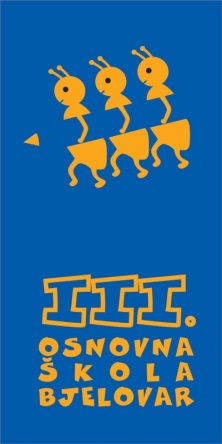 Bjelovar, rujan 2021.Temeljem članka 28. Zakona o odgoju i obrazovanju u osnovnoj i srednjoj školi, Školski odbor na sjednici održanoj  1.10.2021. g., na prijedlog Učiteljskog vijeća od 30.9.2021..g., donosi:ŠKOLSKI KURIKULUM“VolimTreću”Uvod	Kurikulum podrazumijeva i uključuje opsežno planiranje, ustrojstvo i provjeravanje procesa rada i djelovanja s ozbirom na odgovarajuće specifične ciljeve, sadržajne elemente, ustrojstvo i kontrolu postignuća prema globalno postavljenim ciljevima i prema pretpostavkama za odvijanje procesa.	U školskoj teoriji i praksi kurikulum sadrži sve sadržaje, procese i aktivnosti koji imaju za cilj ostvarivanje zadataka obrazovanja na način da se promoviraju intelektualni, osobni, društveni i fizički razvoj djece/učenika. Uz službene i formalne programe rada škole, kurikulum sadrži i one aktivnosti i sadržaje koje možemo smatrati neformalnim, a predstavljaju svojevrsni specifikum škole, zaštitni znak njene posebnosti u zajednici.	Školskim kurikulumom utvrđen je dugoročni i kratkoročni plan i program rada škole kroz izbornu nastavu, izvannastavne i izvanškolske aktivnosti, te druge odgojno obrazovne programe i projekte.	Stoga, pri izradi školskog kurikuluma, stavljen je naglasak na specifičnosti škole i sredine u kojoj škola djeluje. Središte i polazište rada na sadržajima školskog kurikuluma jesu potrebe i interesi učenika škole, roditelja i lokalne zajednice. U planiranju aktivnosti vodimo se načelima individualizma, nepristranosti i interdisciplinarnosti. Bitne pretpostavke ostvarivanju ciljeva postavljenih u kurikulumu su postojanje stručne kompetencije učitelja, kvalitetna suradnja na relaciji roditelji – škola, podrška i pomoć lokalne zajednice.      III. Osnovna škola Bjelovar je škola koja će biti uspješna, poticajna i sigurna za sve. Učenicima će omogućiti pravilan, kvalitetan, socijalni i intelektualni razvoj usklađen s potrebama tržišta rada i suvremenih trendova u poučavanju. Uloga Škole u društvu je osigurati učenicima stjecanje kompetencija, znanja i vještina koje će ih osposobiti za život i rad u promjenjivu društveno – kulturnom kontekstu prema potrebama tržišta rada i suvremenih trendova u poučavanju. Škola je orijentirana u svojm izvannastavnim aktivnostima na iskustveno učenje, radni odgoj i i odgoj za poduzetništvo (učeničko zadrugarstvo), očuvanje tradicionalne baštine svog kraja te razvoj digitalne kompetencije.U nastojanju ostvarivanja vizije naše škole naša je obaveza:Pomoći učeniku i njegovom roditelju pripremiti učenika za uspješno sudjelovanje na tržištu rada u odrasloj dobi. Graditi kvalitetne međuljudske odnose između svih dionika odgojno - obrazovnog sustava, njegovati toleranciju, samopouzdanje, radost i međusobno pomaganje.  Vizija nam je da škola omogući učenicima stjecanje kompetencija da mogu komunicirati na  standardnom i stranom jeziku, da imaju razvijene matematičke kompetencije, digitalnu kompetenciju, socijalnu kompetenciju, sposobnost rješavanja problema, razvijenu inicijativnost i poduzetnost,da kritički promišljaju i da budu spremni za cjeloživotno učenje i timski rad.SADRŽAJ:2. Stručno usavršavanjeGODIŠNJI PLAN I PROGRAM RADA STRUČNOG VIJEĆA RAZREDNE NASTAVE ZA 2021./2022.III. OSNOVNE ŠKOLE BJELOVARStručno vijeće razredne nastave djeluje i radi prema nastavnom planu i programu  koji se na početku svake školske godine predlaže i usvaja najprije od vijeća, a u sklopu Godišnjeg plana i programa škole i od Učiteljskog vijeća te Školskog odbora.Plan i program usklađen je sa Zakonom o školstvu, a poštujući sve specifičnosti škole. Stručno vijeće se održava na početku školske godine, na kraju polugodišta, na kraju školske godine i prema potrebi.Sjednice vijeća saziva se na prijedlog voditelja vijeća, ravnateljice ili bilo kojeg člana.Stručno vijeće učitelja razredne nastave će na svojim sjednicama razmatrati sljedeća pitanja:Podnošenje izvješća o radu u školskoj godini 2021./2022.Izrada školskog kurikuluma po razrednim timovima
Izrada mjesečnih planova s istaknutom temom po razrednim timovima 
Analiza realizacije plana i programa nakon svakog polugodišta
Izvješća sa seminara
Individualno, permanentno usavršavanje učitelja
Planiranje i organizacija posjeta kazališnim i kino predstavama Organizacija humanitarnih akcijaIntegrirani daniObilježavanje značajnih datuma tijekom godine ( Dan grada, Dani zahvalnosti za plodove zemlje, Sv. Nikola, Božić, Maskenbal, Svjetski dan voda i šuma, Uskrs, Dan škole, Majčin dan)
Planiranje i organizacija izleta, posjeta, proslava, sportskih i književnih susreta
Planiranje i organiziranje Škole u prirodi
Planiranje i organizacija predavanja za učitelje RN
Uočavanje problema u radu s učenicima koji imaju poteškoće u usvajanju nastavnih sadržaja te u ponašanju
Suradnja sa stručnjacima kompetentnim za integraciju djece s teškoćama u razvoju u redovni nastavni proces
Praćenje, vrednovanje i ocjenjivanje  učenika                                           Voditeljica Stručnog vijeća razredne nastave: Ljerka RadakovićSTRUČNO VIJEĆE PRIRODNE I DRUŠTVENE GRUPE PREDMETAŠKOLSKA GODINA 2021./2022.VODITELJI: Vanja Čučković Makar i Nives MiljušPLANOVI I PROGRAMI (izborni predmeti, izvannastavne aktivnosti, projekti, izvanškolske aktivnosti)3.1. Izborna nastavaIzborna nastava pruža svakom pojedinom učeniku mogućnost  izbora nastavnog predmeta iz ponuđenih odgojno – obrazovnih sadržaja u školi. Svrha je izborne nastave omogućavanje učeniku da slobodno kreira odgojno –obrazovni proces na način da već usvojena znanja proširi ili, u području koje ga posebno zanima ili za što ima određenu sklonost, produbi.Sukladno zakonu o odgoju i osnovnom obrazovanju u osnovnoj i srednjoj školi, učenik izborni predmet koji odabere na početku školske godine mora polaziti do kraja iste. Jedina mogućnost odustajanja od izabranog predmeta izborne nastave je zahtjev i obrazloženje u pisanom obliku od strane roditelja učenika predan Učiteljskom vijeću na početku školske godine. Obveza je učenika da satnicu, od koje je odustao, zamijeni drugim izbornim predmetom ili aktivnošću u školi.U našoj školi učenici mogu odabrati izbornu nastavu iz slijedećih predmeta: strani jezik (njemački), informatikai vjeronauk. Njemački jezik organiziran je za učenike 4.-8. razreda, vjeronauk za učenike 1.-8. razreda, informatika za učenike 7.-8.r razreda.  Nastava se izvodi sukladno Nastavnom planu i programu za osnovnu školu. Izborna nastava iz vjeronauka organizirana je za učenike 1.-8 r. Svaka grupa ima po 2 sata tjedno nastave vjeronauka. Nastava se realizira prema Programu  katoličkog vjeronauka u osnovnoj  školi.IZBORNA NASTAVA – INFORMATIKA PLAN I PROGRAM IZBORNE NASTAVE – njemačkoga jezika  PLAN I PROGRAM IZBORNE NASTAVE - _______Vjeronauk________ 2. SADRŽAJI  PODRUČJA OSTVARIVANJA  IZVANNASTAVNIH  AKTIVNOSTI U ŠKOLI- matična škola/područna škola RAZRED NAZIV AKTIVNOSTI: Dramska skupina  NAZIV AKTIVNOSTI:Dramska grupa  NAZIV AKTIVNOSTI: Rano učenje njemačkog jezika 1. i 3.r.,  PŠ Obrovnica  NAZIV AKTIVNOSTI:Dramska skupina 1.r  NAZIV AKTIVNOSTI: Dramsko-scenska družina, 1./3. PŠ Galovac NAZIV AKTIVNOSTI: Kreativci 1. r.  NAZIV AKTIVNOSTI: Poletarci PŠ V. Korenovo 1. i 3. razred RAZRED NAZIV AKTIVNOSTI:Likovna grupa  NAZIV AKTIVNOSTI:Literarna grupa NAZIV AKTIVNOSTI: Recitatori –2.a  NAZIV AKTIVNOSTI: Scensko-dramska grupa, PŠ V.Korenovo 2./4.r. NAZIV AKTIVNOSTI: Kreativci 2.r.PŠ Gudovac RAZRED NAZIV AKTIVNOSTI:  Poletarci,  3. a,b,c  NAZIV AKTIVNOSTI: Dramsko-scenska družina, 3.r. PŠ Gudovac NAZIV AKTIVNOSTI: Dramska grupa, 3. razred NAZIV AKTIVNOSTI: Rukotvorine, 3 razred  4.RAZRED:   NAZIV AKTIVNOSTI: KREATIVCI . 4.r. PŠ Gudovac   NAZIV AKTIVNOSTI: MALI KREATIVCI   NAZIV AKTIVNOSTI:Folklor 1-4. NAZIV AKTIVNOSTI: Ritmička družina  NAZIV AKTIVNOSTI:Literarna grupa  NAZIV AKTIVNOSTI: Infomravci 5.razred – 8. razredNAZIV AKTIVNOSTI: Graničar 5./7.rz  NAZIV AKTIVNOSTI: Aerobik 7.rz NAZIV AKTIVNOSTI: Dramsko-scenska družina  5./7. r.  NAZIV AKTIVNOSTI:Folklor 5.-8. razred  NAZIV AKTIVNOSTI: Mravci znanstvenici  NAZIV AKTIVNOSTI:   NAZIV AKTIVNOSTI: Geografi  NAZIV AKTIVNOSTI: Ekomravci 6./7. razred NAZIV AKTIVNOSTI: Prva pomoć 6./7. razred  NAZIV AKTIVNOSTI : GEOGRAFI 6.r.  NAZIV AKTIVNOSTI: KOŠARKA: 6. razred NAZIV AKTIVNOSTI: Pjevački zbor 4. – 8. razred  NAZIV AKTIVNOSTI: Literarna grupa, 6/8. r. NAZIV AKTIVNOSTI: Novinarska grupa 6. / 8. r. NAZIV AKTIVNOSTI: ODBOJKA: 7. razred  NAZIV AKTIVNOSTI: RUKOMET, 8.razred   NAZIV AKTIVNOSTI: LITURGIJSKA GRUPA 7. i 8. razredi RAZRED:    5.              NAZIV AKTIVNOSTI: Liturgijsko pastoralna grupa3.3. DOPUNSKA NASTAVA – MATIČNA I PODRUČNA ŠKOLA – RAZREDNA I PREDMETNA NASTAVA 1.RAZRED NAZIV AKTIVNOSTI: Dopunska nastava – Hrvatski jezik  NAZIV AKTIVNOSTI: Hrvatski jezikNAZIV AKTIVNOSTI: Dopunska nastava – Hrvatski jezik, PŠ Obrovnica 1. i 3. r.  NAZIV AKTIVNOSTI: Dopunska nastava- Hrvatski jezik, PŠ Galovac 1./3.r NAZIV AKTIVNOSTI:Dopunska nastava – hrvatski jezik, PŠ Galovac 2.razred NAZIV AKTIVNOSTI:Dopunska nastava Matematika 1.a  NAZIV AKTIVNOSTI: Dopunska nastava, matematika, 1. b i 1. c RAZRED NAZIV AKTIVNOSTI: Dopunska nastava-hrvatski jezik  NAZIV AKTIVNOSTI: Dopunska nastava – Hrvatski jezik, PŠ Veliko Korenovo  2.r. NAZIV AKTIVNOSTI:Dopunska nastava: engleski jezik, 2. a,b,c razredi NAZIV AKTIVNOSTI: Dopunska nastava : hrvatski jezik, 2.r. PŠ GudovacRAZRED NAZIV AKTIVNOSTI: Dopunska nastava – engleski jezik, 3. a, b, c razredi  NAZIV AKTIVNOSTI: Dopunska nastava - Matematika , 3. a,b,c  NAZIV AKTIVNOSTI: Dopunska nastava iz Hrvatskoga jezika, 3. c razred RAZRED NAZIV AKTIVNOSTI: Engleski jezik(dopunska nastava,4.a i 4.c) NAZIV AKTIVNOSTI: Dopunska nastava – engleski jezik, 4. b razred NAZIV AKTIVNOSTI:Dopunska nastava- hrvatski jezik NAZIV AKTIVNOSTI: Engleski jezik (dopunska) - PŠ Gudovac 1.-4.r, PŠ Veliko Korenovo 1.-4.r i PŠ Galovac  NAZIV AKTIVNOSTI: Dopunska nastava- matematika NAZIV AKTIVNOSTI:Dopunska nastava matematika-4. B i C razred Razred: 4.c    NAZIV AKTIVNOSTI: Dopunska integrirana nastava uz terapijskog psaRAZRED NAZIV AKTIVNOSTI: Dopunska nastava PRIRODA 5. razred  NAZIV AKTIVNOSTI: Dopunska nastava HRVATSKI JEZIK 5. razred  NAZIV AKTIVNOSTI: Dopunska nastava INFORMATIKA, 5. razred  NAZIV AKTIVNOSTI: Dopunska nastava matematike, 5. razred RAZRED NAZIV AKTIVNOSTI: Dopunska nastava INFORMATIKA, 6. razred  NAZIV AKTIVNOSTI: DOPUNSKA NASTAVA – ENGLESKI JEZIK – 6. razred  NAZIV AKTIVNOSTI: DOPUNSKA NASTAVA – MATEMATIKA – 6. razred RAZRED:  6. a, b, c, d, e                   NAZIV AKTIVNOSTI:  Dopunska nastava povijesti za učenike šestih razreda Dopunska nastava Hrvatskoga jezika u 6.c razredu  RAZRED NAZIV AKTIVNOSTI: Dopunska nastava BIOLOGIJA 7. razred  NAZIV AKTIVNOSTI: Dopunska nastava – KEMIJA – 7. razred  NAZIV AKTIVNOSTI: DOPUNSKA NASTAVA – MATEMATIKA – 7. razred  NAZIV AKTIVNOSTI: Dopunska nastava - Fizika  DOPUNSKA NASTAVA – Hrvatski jezik, 7. razredNAZIV AKTIVNOSTI: engleski jezik – dopunska  nastava 5. i 7. razrediRAZRED   NAZIV AKTIVNOSTI: Dopunska nastava –KEMIJA – 8. razred NAZIV AKTIVNOSTI: Dopunska nastava – Hrvatski jezik – 8.r.  NAZIV AKTIVNOSTI:Engleski jezik (Dopunska nastava 8.razredi) NAZIV AKTIVNOSTI:Dopunska nastava-Matematika-8.r. NAZIV AKTIVNOSTI: Dopunska nastava - fizika DODATNA NASTAVA- matična škola i područne škole – RAZREDNA I PREDMETNA NASTAVA RAZRED NAZIV AKTIVNOSTI: Dodatna nastava – Hrvatski jezik  NAZIV AKTIVNOSTI: Dodatna nastava – Priroda i društvo  NAZIV AKTIVNOSTI: Dodatna nastava Matematika, PŠ Galovac 1./3.r  NAZIV AKTIVNOSTI:Dodatna nastava Matematika 1.a i b. NAZIV AKTIVNOSTI: Dodatna nastava  Matematika, 1. c RAZRED NAZIV AKTIVNOSTI:Dodatna nastava-matematika NAZIV AKTIVNOSTI:Dodatna nastava iz matematike NAZIV AKTIVNOSTI: dodatna nastava- matematika / 2.razred PŠ Gudovac NAZIV AKTIVNOSTI:Dodatna nastava- matematika/ 2.a razred Gordana Hruška RAZRED  NAZIV AKTIVNOSTI:Dodatna PRIRODA PŠ V.Korenovo 1. i 3. rqzred NAZIV AKTIVNOSTI: Dodatna nastava  - Matematika 3.r. PŠ Obrovnica  NAZIV AKTIVNOSTI: Dodatna nastava – Matematika 3. b,c  NAZIV AKTIVNOSTI: Dodatna nastava iz Hrvatskoga jezika, 3. razred  RAZRED   NAZIV AKTIVNOSTI:Dodatna nastava matematika—4.razred NAZIV AKTIVNOSTI: Dodatna nastava prirode i društva: 4. razred NAZIV AKTIVNOSTI: Dodatna nastava matematike – 4.r. PŠ Gudovac  NAZIV AKTIVNOSTI: Dodatna nastava – Matematika, PŠ V.Korenovo 4./2.r RAZRED  NAZIV AKTIVNOSTI: MATEMATIKA 5.RAZRED  NAZIV AKTIVNOSTI: Dodatna nastava INFORMATIKA, 5. razred  NAZIV AKTIVNOSTI: Dodatna nastava PRIRODA 5. razred RAZRED NAZIV AKTIVNOSTI: Dodatna nastava-Njemački jezik  NAZIV AKTIVNOSTI: Dodatna nastava - geografija  NAZIV AKTIVNOSTI: Dodatna nastava - matematika RAZRED NAZIV AKTIVNOSTI: Dodatna nastava – hrvatski jezik 7.rNAZIV AKTIVNOSTI: Dodatna nastava BIOLOGIJA  NAZIV AKTIVNOSTI:Dodatna nastava-Njemački jezik NAZIV AKTIVNOSTI: engleski jezik – dodatna nastava 7.razredNAZIV AKTIVNOSTI: Dodatna nastava - KEMIJA NAZIV AKTIVNOSTI: Dodatna nastava - matematika NAZIV AKTIVNOSTI: Dodatna nastava - fizika RAZRED:  6. a, b, c, d, e                   NAZIV AKTIVNOSTI:  Dodatna nastava povijesti za učenike šestih razredaRAZRED NAZIV AKTIVNOSTI: Dodatna nastava BIOLOGIJA 8. razred NAZIV AKTIVNOSTI:  Geografija – dodatna nastava NAZIV AKTIVNOSTI: Engleski jezik NAZIV AKTIVNOSTI: Dodatna nastava – Fizika   NAZIV AKTIVNOSTI: Dodatna nastava- Matematika – 8.r. NAZIV AKTIVNOSTI: Dodatna nastava -KEMIJA  NAZIV AKTIVNOSTI: Dodatna nastava - povijest 8. r. NAZIV AKTIVNOSTI: Dodatna nastava – Hrvatski jezik RAZVOJNI PLANIII.OSNOVNA ŠKOLA BJELOVARŠk.god. 2021./2022.RAZVOJNI PLAN IZRADILI: SLAVICA DVORAČEK, MATEA PETROVIĆ,  MIRJANA SKUKAN, NEVEN KUDUMIJA, MIRA ANKICA – KLARIĆ, VANJA ČUČKOVIĆ - MAKAR,  GORANKA PRESKOČIL I NATAŠA BREKALO5.IZVANUČIONIČKA NASTAVA	Izvanučionička nastava je oblik nastave koji podrazumijeva realizaciju planiranih programskih sadržaja izvan škole. Cilj izvanučioničke nastave je učenje otkrivanjem u neposrednoj životnoj stvarnosti, a time se kod učenika potiče radost otkrivanja, istraživanja i stvaranja i razvoj sposobnosti sudjelovanja kao aktivni član tima, te utječe na stvaranje kvalitetnih odnosa unutar odgojno – obrazovne skupine.  Svaki razredni učitelj dužan je godišnji plan i program izvanučioničke nastave iznijeti na prvom roditeljskom sastanku i pribaviti suglasnost roditelja za isti, uskladiti ga s terminima ostalih paralelnih razrednih odjela te unijeti ga u godišnji plan i program rada razrednih odjela. Školski izleti, ekskurzije i škole u prirodi u pravilu se izvode u radne dane. Stručne ekskurzije i škole u prirodi kojima se realizira nastavni plan i program mogu se izvoditi i u nastavne dane.   Za provođenje izleta, ekskurzije ili škole u prirodi razrednik treba izraditi plan i program ekskurzije, stručne ekskurzije ili škole u prirodi koji će sadržavati plan i program realizacije nastavnog plana i programa, elemente, ciljeve, zadatke, sadržaje i lokaciju, termin, pismeno odobrenje roditelja učenika i isti donijeti ravnatelju na uvid. Svi školski izleti, školske ekskurzije i školske stručne ekskurzije provode se prema Zakonu o turističkoj djelatnosti i Uredbe o nabavi robe i usluga male vrijednosti.  Svi izleti i ekskurzije koje su ovim planom predviđeni predstavljaju mogućnost koja se učenicima i roditeljima nudi a ne striktnu obavezu.  Financijske troškove snose roditelji.  Nakon održanih izleta, ekskurzija i škole u prirodi voditelji će svoj  izvještaj podnijeti  ravnatelju škole.IZVANŠKOLSKE AKTIVNOSTI -     Uključenost učenika u organizirane oblike izvanškolskih aktivnosti je sljedeća:   Mogućnost uključivanja učenika u organizirane oblike izvanškolske aktivnosti rezultira velikim brojem uključenih učenika. One pružaju mogućnosti da se učenici uz pomoć ovih sadržaja uključe i u komparativne školske sadržaje te da kroz osobnu afirmaciju na kulturnom, sportskom ili znanstvenom polju sudjeluju i u školskim programima i natjecanjima.   6. ŠKOLSKI PROJEKTI:  8.1. PROJEKT "VOLIM TREĆU"  Na svom prvom sastanku u šk.g. 2021./2022.  održanom 9. rujna 2021.g. Povjerenstvo za provođenje projekta "Volim Treću" donijelo je Godišnji plan i program rada . Povjerenstvo: G.Preskočil, ravnateljica škole, stručni suradnici: M.Skukan  G.Čanić, M. Popčević,  učitelji: S.Turković.  8.2. Projekt:  „Drugačiji sam, prihvati me ! “8.3. Projekt: Mala kreativna socijalizacijska skupina8.4 Projekt: Obogaćeni program za darovite učenike8.5. Projekt: eTwinning projekt „Moja kreativna i zabavna učionica“8.6. Projekt: eTwinning projekt „Igrom do znanja i zabave 2“8.7.Projekt: eTwinning projekt „Različitost riječi grle i djela ljube“8.8. Projekt: eTwinning projekt „U svijetu likovnih umjetnika 4“8.9. Projekt: „Pričovježbe“8.10. Projekt Svijet pod mikroskopom (eTwinning projekt) 8.11. Projekt “EU CODE WEEK: Europski tjedan programiranja 8.12. Projekt “Dabar” - Međunarodno natjecanje iz informatike i računalnog razmišljanja 8.13. Projekt: Pjevaj, sviraj, pleši... - The Beatles (eTwinning projekt) 8.14. Projekt: Pjevaj, sviraj, pleši... (međužupanijski projekt) 8.15. Projekt “ Igra, učenje i čitanje uz terapijskog psa “ - Etwinning projekt 8.16. Projekt “ Volim Republiku Hrvatsku  “ 8.17. Projekt “Čitajmo da ne ostanemo bez riječi” 8.18. Projekt “Start der Aktion ,,Tolles Diktat” 8.19. Projekt “Čitajmo da ne ostanemo bez riječi” 8.20. Projekt “Start der Aktion ,,Tolles Diktat” Školski kurikulum donesen je od strane Školskog odbora, a na prijedlog Učiteljskoga  vijeća i ravnateljice III.osnovne škole Bjelovar. Sa sadržajem kurikuluma upoznato je Vijeće roditelja izrazilo je svoje slaganje s istim. Školski kurikulum bit ćedostupan svim zainteresiranima na Web stranicama škole. U Bjelovaru 1.10.2021.g.Predsjednica Školskog odbora:				Ravnateljica škole:    Romana Cvitković                                                        Goranka Preskočil, mag.prim.educ                                                 RED.BR.SADRŽAJSTRANA1.Uvod - vizija22.2.5. Stručno usavršavanjeRazredna nastava, Predmetna nastava4 - 53.Planovi i programi3.1. Izborna nastava6-93.1  Izvannastavne aktivnosti10-243.3. Dopunska nastava25-413.4. Dodatna nastava42-564.Razvojni plan III. osnovne škole Bjelovar57-635.Izvanučionička nastava i izvanškolska aktivnosti64-576.Školski projekti8.1. Projekt „Volim III.“688.2. Projekt:  „Drugačiji sam, prihvati me ! “698.3. Projekt: Mala kreativna socijalizacijska skupina708.4 Projekt: Obogaćeni program za darovite učenike718.5. Projekt: eTwinning projekt „Moja kreativna i zabavna učionica“728.6. Projekt: eTwinning projekt „Igrom do znanja i zabave 2“738.7.Projekt: eTwinning projekt „Različitost riječi grle i djela ljube“748.8. Projekt: eTwinning projekt „U svijetu likovnih umjetnika 4“758.9. Projekt: „Pričovježbe“768.10. Projekt Svijet pod mikroskopom (eTwinning projekt) 778.11. Projekt “EU CODE WEEK: Europski tjedan programiranja 788.12. Projekt “Dabar” - Međunarodno natjecanje iz informatike i računalnog razmišljanja 798.13. Projekt: Pjevaj, sviraj, pleši. - The Beatles (eTwinning projekt) 808.14. Projekt: Pjevaj, sviraj, pleši... (međužupanijski projekt) 818.15. Projekt “ Igra, učenje i čitanje uz terapijskog psa “ - Etwinning projekt 828.16. Projekt “ Volim Republiku Hrvatsku  “ 838.17. Projekt “Čitajmo da ne ostanemo bez riječi” 848.18. Projekt “Start der Aktion ,,Tolles Diktat” 858.19. Projekt “Čitajmo da ne ostanemo bez riječi” 868.20. Projekt “Start der Aktion ,,Tolles Diktat” 87TEME U ŠKOLSKOJ GODINI 2021./2022.Izrada i usvajanje Godišnjeg plana i programa rada stručnog aktiva društvene i prirodne grupe predmeta za šk. god. 2021./2022.Poslovna korespondencija i e-školaŠkola za životKriteriji o načinima, postupcima i elementima vrednovanjaIzmjene i dopune pravilnika tijekom šk. god. 2021./ 2022.Razvojni plan III. osnovne škole Bjelovar za šk. god. 2021./2022.Okvirni vremenik pisanih provjera znanja za šk. god. 2021./2022.Vođenje pedagoške dokumentacijeSmotre i natjecanja u šk. god. 2021./2022. Analiza rezultata sa smotri i natjecanja Stručna predavanja pedagoga, psihologinje i vanjskih stručnih predavača prema trenutnim potrebamaUčenici s posebnim potrebama – predavanja / radionica Integrirani dani u III. osnovnoj školi Bjelovar Kulturna i javna djelatnost škole Osvrt na realizaciju GPP-a rada stručnog vijeća i uspješnosti u provedbi istogaCILJ AKTIVNOSTINOSITELJNAČIN REALIZACIJETROŠKOVNIKNAČINVREDNOVANJANAČIN KORIŠTENJAOsobiti učenike za  
korištenje IKT-a u  
svakodnevnom  
životu. Kod učenika  
razviti algoritamski način razmišljanja i sposobnost  
informatičkog  sporazumijevanja.  Usmjeriti ih na  
usvajanje pozitivnih  
stavova o okolišu i 
održivom razvoju.   . Nastava je  namijenjena  učenicima  sedmih i osmih razreda koji se 
žele samostalno  služiti  računalom,  steći osnove  programiranja, 
Office alata i  dobrim i lošim stranama  
interneta. Učitelj izborne nastave  
informatike:  
Neven Kudumija -  
7. /8. razred Nastava se održava u  
učionici informatike prema planu i programu dva sata tjedno  
(Ukupno 70 sati) i dogovorenom rasporedu. Svaki učenik radi  
individualno na svojem računalu, 
a suradnja, kod rada po  
skupinama, ostvaruje se  
korištenjem računalne mreže i  
interneta (Office 365 alata) Nabavka  potrošnog  
materijala  računalne  
učionice 1000 kn.  
Nabavka  dotrajalih i  
pokvarenih  nastavnih  sredstava i  pomagala 1000 kn  Nabavka novih sredstava  potrebnih za  izvođenje nastave  
1000 kn Učenici će biti  vrednovani i  ocijenjeni prema Pravilniku o  ocjenjivanju  
učenika. Ocjena  ulazi u prosjek  ocjena nastavne  
godine. Način  vrednovanja će  biti odrađen u  vidu pisanih i  usmenih zadataka  i rada na  računalu, radeći  individualno ili  
suradnički. Steći temeljna znanja  i vještine za samostalno služenje računalom i  stvaranje osnova za  nadogradnju u daljnjem školovanjuKorištenje stečenih znanja i vještina u svakodnevnom životu za lakše razumijevanje nastavnog gradiva, brže i kvalitetnije rješavanje postavljenih zadataka, proširivanje znanja, za komunikaciju i zabavu. Učiteljica izborne nastave informatike u 2. i 3. razredu CŠ te u PŠ Galovac, PŠ Gudovac, PŠ Obrovnica i PŠ Veliko Korenovo Ana Orešković Provođenje nastavnog plana i programa izborne nastave – informatike u  razrednim učionicama uz korištenje tableta Nabava potrebnog dodatnog materijala za izvođenje nastave. Učenici će biti opisno i brojčano vrednovani prema Pravilniku o ocjenjivanju učenika. Vrednovanje će biti provedeno uz pomoć pisanih i usmenih zadataka te praktičnog rada na računaluStjecanje vještina  za uporabu informacijske i komunikacijske tehnologije kojom se spremaju, pretražuju i oblikuju razni multimedijski sadržaji. Rješavanje problema upotrebom računala i računalnih programskih jezika. Postizanje informatičke pismenosti od rane dobi, kako bi se učenici koji pohađaju nastavu Informatike dalje u školovanju i životu/poslu, lakše snalazili na računalu i računalnim programima. Učitelj izborne nastave  
informatike:  
Hrvoje Mrazović -  
1./4. razred Matična škola Provođenje programa I nastavnog plana u razrednim učionicama uz korištenje tableta. Tri 1. razreda i tri 4. razreda, svaki razred po 2 sata tjedno. Ukupno 70 sati za 1. razrede i 70 sati za 4. razrede godišnje.  Nabava potrebnog dodatnog materijala za izvođenje nastave. Učenici će biti opisno i brojčano vrednovani prema Pravilniku o ocjenjivanju učenika. Vrednovanje će biti provedeno uz pomoć pisanih zadataka, rada na tabletu i projektima.  CILJ AKTIVNOSTI NOSITELJ NAČIN REALIZACIJE TROŠKOVNIK NAČIN VREDNOVANJA NAČIN KORIŠTENJA učenike osposobiti za samostalnu, aktivnu, svrsishodnu i učinkovitu komunikaciju na njemačkome jeziku; pozitivno utjecati na jezični razvoj učenika i njegove višejezične kompetencije, omogućiti učenicima upoznavanje kulturnih obilježja njemačkog govornog područja te poticati razvoj pozitivnoga stava  i uvažavanja posebnosti kultura njemačkog govornog područja, ali i uvažavanja bogatstva i vrijednosti osobnoga nacionalnog identiteta Učiteljice izborne nastave njemačkog jezika Manuela Matić, 4. i 8. razred Maja Šibarić, 5.,6. i 7. razred Nastava se održava prema planu i programu dva sata tjedno, 70 sati u šk. god. 2021./2022.  Nastava u učionici njemačkog jezika; slušanje izvornih govornika s CD-a; teoretska predavanja; izvođenje vježbi kroz grupni i pojedinačni rad; prikupljanje materijala iz časopisa i s interneta te njihova primjena uz redovite materijale povremeno fotokopiranje pojedinih materijala za stjecanje ili primjenu znanja; umnožavanje materijala za pisane provjere usvojenosti nastavnih sadržaja   pisano, usmeno i praktično vrednovanje postignuća učenika u skladu s rezultatima, ciljevima, zadaćama i sadržajima; poticat će se i samoprocjena učenikova znanja  ovladavanjem njemačkim jezikom te učenjem o kulturama povezanim s njime, učenici razvijaju mišljenje koje karakterizira otvorenost i zainteresiranost za jezike i međukulturnu komunikaciju te poštovanje kulturne raznolikosti CILJ AKTIVNOSTI NAMJENA NOSITELJ AKTIVNOSTI NAČIN REALIZACIJE I VREMENIK TROŠKOVNIK NAČIN VREDNOVANJA Cilj katoličkog vjeronauka je promicati cjelovit i sustavan odgoj čovjeka. Učenicima omogućuje da upoznaju vjeru u svim njezinim dimenzijama. Uključuje spoznajnu, voljnu, doživljajnu i djelatnu sferu razvijanja učenikovih sposobnosti. Uči o uzajamnom poštovanju jednih prema drugima te im otkriva najdublji smisao ljudskog života.   Nastava je namjenjena učenicima od 1.-8. razreda. Vjeroučitelji: Ivana Amižić Ana Horvat Latica Lučev Vlahović Danijel TirićPrema planu i programu Nabava pribora I  opreme Usmena provjera znanja, stvaralačko izražavanje, kultura međusobne komunikacije CILJ AKTIVNOSTINOSITELJNAČIN REALIZACIJETROŠKOVNIKNAČINVREDNOVANJANAČIN KORIŠTENJARazvoj sposobnosti širenja znanja iz Vjeronauka, razvoj vještina čitanja i pisanja, povezivanje slike i riječi, pamćenje sadržaja, navikavanje na točnost, urednost, sustavnost, konciznost, sigurnost, samostalnost i kreativnost u pisanom i usmenom izražavanju.Vjeroučiteljica – časna Antunija Ugljarević,učenici 1.-4. r. PŠ GudovacPrema planu i programuNabava pribora i opremeListići, usmeno i pisano uvježbavanje, usmene i pismene provjere te opisno praćenje napredovanja učenika.Usmenim i pisanim putem, uz pomoć učiteljice pri usvajanju spoznajaiz Vjeronauka, razvoj samostalnosti kod učenika kroz uvježbavanje pripremljenih zadatakaRAZ PREDMET UČITELJ BROJ SATI RAZ RED PREDMET UČITELJ BROJ SATI 1. Dramska D.Orešković 1 5./7. Dramsko-scenska N.Miljuš 2 1. Dramska A.T.Đureković 1 5./6. Likovna  D.Lukić 1 1. Kreativci B.Matenda 1 5. Graničar K. Živko 1 1.Gu Dr.sc.družina S.Rajčević 1 5. Liturgijska A.Horvat 1 1/3.Ga Dr.sc.družina B.Fabičević 1 5. Mravci znanstvenici V.Č.Makar 1 1/3.VK Poletarci S.Bundalo 1 6. Liturgijska A.Horvat 1 1/3.Ob Rano učenje NJ.J. I.Pavlečić 1 6. Odbojka Z.Vidović 1 2/4.VK Dr.sc.družina K.Rajić 1 6. Medijska D.B.Mitrović 1 2. Recitatori G.Hruška 1 6. Geografi S.Franković 1 2. Likovna g. V.Drašković 1 6./7. Prva pomoć N.Verčević 1 2. Literarna g. M.Sinković 1 4.-8. Pjevački zbor S.Dvoraček 2 2.Gu Kreativci Lj.Radaković 1 6./8. Novinari M.A.Klarić 1 3.Gu Dramsko-scenska d. I.Aušperger 1 6./8. Literarna S.Beneš 1 3. Rukotvorine J.Margetić 1 7.-8. Likovna  D.Lukić 1 3. Poletarci K.Rubčić 1 7. Graničar K.Živko 1 3. Dramska S.Turković 1 7. Aerobik K.Živko 1 4. Ritmička d. M.Mužinić 1 6./7. Ekomravci N.Verčević 1 4. Literarna S.Majerić 1 8. Košarka Z.Vidović 1 4. Kreativci N.Brekalo 1 8. Rukomet Z.Vidović 1 4. Kreativci S.Brajdić 1 5. Geografi B.Ćenan 1 1.-4/5.-8. Folklor A.Orešković 2 4. Infomravci H. Mrazović  2 CILJ AKTIVNOSTI NOSITELJ NAČIN REALIZACIJE TROŠKOVNIK NAČIN VREDNOVANJA NAČIN KORIŠTENJA  Razvijati interes za jezično I dramsko izražavanje kod učenika. Njegovati neverbalnu komunikaciju kroz improvizacije, dramske igre I tekstove. Utjecati na razvoj govora, koordinaciju pokreta u prostoru, sigurnosti I suradnju s drugima. Sjecati opće znanje o dramskom stvaralaštvu.  Učiteljica Ana Martinjak (zamjena za A. Tanić Đureković) I učenici 1.b razreda Učenike će se poticati na kreativno razmišljanje I promišljanje   kroz oblikovanje  umjetničkih iskaza.  Kroz dramsko stvaranje I izvođenje učenici će 
učiti upravljati sobom, stvaralački se izražavati I povezati se s drugima. Prema potrebi  materijali za fotokopiranje I izradu lutaka, kostima I scene. Nastupi na školskim 
mainfestacijama. CILJ AKTIVNOSTI NOSITELJ NAČIN REALIZACIJE TROŠKOVNIK NAČIN VREDNOVANJA NAČIN KORIŠTENJA Obilježavanje prigodnih dana u godini ( kulturnih , običajnih ,  školskih ). Razvoj vještina I sposbnosti usmenog izražavanja. Poticanje I razvijanje ljubavi prema književno - umjetničkoj riječi . Učiteljica1.razreda Gudovac  Sandra Rajčević Proučavanje I učenje brojalica , pjesmiaca , igrokaza . Potreban materijal za fotokopiranje I izradu potrebnih plakata, plakata za  priredbe . Nastupi na razrednim I školskim priredbama I svečanostima .  CILJ AKTIVNOSTI NOSITELJ NAČIN REALIZACIJE TROŠKOVNIK NAČIN VREDNOVANJA NAČIN KORIŠTENJA  Upoznati se sa osnovnim jezičnim sadržajima njemačkog jezika. Početna razina učenja njemačkog jezika kroz igru, brojalice i pjesme.  Ivana Pavlečić Obrada i uvježbavanje nastavnih tema odabranih iz plana i programa njemačkog jezika redovne nastave (1.-4. r.), 1 sat tjedno, 35 sati godišnje Nabava materijala i pribora za nastavu Usmeno i pismeno provjeravanje Učenje stranog jezika CILJ AKTIVNOSTI NOSITELJ NAČIN REALIZACIJE TROŠKOVNIK NAČIN VREDNOVANJA NAČIN KORIŠTENJA  Razvijati interes za jezično I dramsko izražavanje kod učenika. Njegovati neverbalnu komunikaciju kroz improvizacije, dramske igre I tekstove. Utjecati na razvoj govora, koordinaciju pokreta u prostoru, sigurnosti I suradnju s drugima. Sjecati opće znanje o dramskom stvaralaštvu.  Učiteljica  Dubravka Orešković Učenike će se poticati na kreativno razmišljanje I promišljanje   kroz oblikovanje  umjetničkih iskaza.  Kroz dramsko stvaranje I izvođenje učenici će učiti upravljati sobom, stvaralački se izražavati I povezati se s drugima. Prema potrebi  materijali za fotokopiranje I izradu lutaka, kostima I scene. Nastupi na školskim mainfestacijama. CILJ AKTIVNOSTI NOSITELJ NAČIN REALIZACIJE TROŠKOVNIK NAČIN VREDNOVANJA NAČIN KORIŠTENJA Razvijati interes za jezično I dramsko izražavanje kod učenika. Njegovati neverbalnu komunikaciju kroz improvizacije, dramske igre I tekstove. Utjecati na razvoj govora, koordinaciju pokreta u prostoru, sigurnosti I suradnju s drugima. Stjecati opće znanje o dramskom stvaralaštvu. Barbara Fabičević 1 sat tjedno, 35 sati. Dramske kreativne radionice,  improvizacije, vježbe artikulacije, samostalno oblikovanje scenskog djela  pokretom, priprema i uvježbavanje te izvođenje na školskim priredbama.  Troškovi za fotokopiranje te troškovi pri kupnji  materijala za izradu rekvizita i kostima.  Individualno praćenje učeničkih ostvarenja i samovrednovanje zajedničkih nastupa. Sudjelovanje na školskim priredbama. CILJ AKTIVNOSTI NOSITELJ NAČIN REALIZACIJE TROŠKOVNIK NAČIN VREDNOVANJA NAČIN KORIŠTENJA  Razvijati kreativnost u verbalnom , likovnom, glazbenom I  plesnom izražavanju, razvijati kreativno mišljenje, poticati istraživanje I rješavanje problema. Njegovati suradnju, zajedništvo I jačati samopouzdanje.   Bojana Matenda Radionice, improvizacije, dramske igre,  izrada likovnih radova, sudjelovanje na likovnim natječajuima.  Nabava materijala za rad po potrebi.  Individualno praćenje, samovrednovanje, rezultati natječaja.  CILJ AKTIVNOSTI NOSITELJ NAČIN REALIZACIJE TROŠKOVNIK NAČIN VREDNOVANJA NAČIN KORIŠTENJA Razvoj djece i postizanje tjelesnih, umnih, osjećajnih, društvenih  i duhovnih potencijala kao pojedinaca i kao članova zajednice.  Razviti osjećaj razumijevanja za druge, razvoj vještina timskog rada I rješavanje sukoba te uzajamno poštivanje. Sanja Bundalo Prema rasporedu, jedan sat tjedno  uz izviđačke igre , kreativne radionice te odlaske u prirodu. Materijali za  radionice Individualno praćenje razvoja I napretka učenika Poticati odgovorno ponašanje prema okolišu, zainteresirati učenike za prirodu I razne aktivnosti u prirodi. Osposobiti učenike da stečena znanja primjene u svakodnevnom životu. CILJ AKTIVNOSTI NOSITELJ NAČIN REALIZACIJE TROŠKOVNIK NAČIN VREDNOVANJA NAČIN KORIŠTENJA Poticanje i razvijanje likovnog izričaja kod nadarenih učenika.Sudjelovanje na likovnim natječajima.  Učiteljica Višnja Drašković Slikanje,crtanje, oblikovanje Likovne mape,  likovni pribor. Izložba uspješnih radova I sudjelovanje na likovnim natječajima. CILJ AKTIVNOSTI NOSITELJ NAČIN REALIZACIJE TROŠKOVNIK NAČIN VREDNOVANJA NAČIN KORIŠTENJA  Razvoj jezično-komunikacijskih sposobnosti ; razvoj literarnih sposobnosti; promicanje literarnog stvaralaštva; razvoj sposobnosti pismenog izražavanja kod učenika.  Učiteljica Mirjana Sinković Sastanci skupine uz uporabu svih oblika I metoda rada. Troškovi kopiranja. Individualno praćenje učeničkih ostvarenja I vrednovanje vrijednosti stvaralačkog izričaja; sudjelovanje u literarnom natjecanju i školskom listu. CILJ AKTIVNOSTI NOSITELJ NAČIN REALIZACIJE TROŠKOVNIK NAČIN VREDNOVANJA NAČIN KORIŠTENJA  Razvoj jezično komunikacijskih sposobnosti. Utjecati na razvoj govora I izražavanja.  Gordana Hruška Vježbe artikulacije, izražajno recitiranje, izvođenje na školskim priredbama  Nabava materijala po potrebi., fotokopiranje Sustavno praćenje I bilježenje zapažanja učenikovih interesa, motivacije. Učenici će sudjelovati na školskim  priredbama. CILJ AKTIVNOSTI NOSITELJ NAČIN REALIZACIJE TROŠKOVNIK NAČIN VREDNOVANJA NAČIN KORIŠTENJA  Razvijanje kreativnosti, ljubavi prema scenskom izričaju i glumi. Njegovati jezično-umjetnički izraz na hrvatskome jeziku. Učenjem novih riječi i izraza bogatiti rječnik. Pomoći učenicima da razviju svoje osjećaje, izražajne sposobnosti i stvaralaštvo.  Katarina Rajič 1 sat tjedno, 35 sati. Dramske kreativne radionice,  improvizacije, vježbe artikulacije, samostalno oblikovanje scenskog djela  pokretom, priprema i uvježbavanje te izvođenje na školskim priredbama. Troškovi za fotokopiranje te troškovi pri kupnji  materijala za izradu rekvizita i kostima. Individualno praćenje učeničkih ostvarenja i samovrednovanje zajedničkih nastupa. Sudjelovanje na  školskim priredbama. CILJ AKTIVNOSTI NOSITELJ NAČIN REALIZACIJE TROŠKOVNIK NAČIN VREDNOVANJA NAČIN KORIŠTENJA Razvijati kreativnost u  likovnom, izražavanju, razvijati kreativno mišljenje, poticati istraživanje I rješavanje problema. Njegovati suradnju, zajedništvo I jačati samopouzdanje. Učiteljica Ljerka Radaković Recikliranje  ,izrada likovnih radova, sudjelovanje na likovnim natječajima. Likovne mape I pribor za likovnu kulturu, različiti materijali od kuće (vuna, karton, kutije, gumbi, tkanine I sl.) Individualno praćenje, samovrednovanje, rezultati natječaja. CILJ AKTIVNOSTI NOSITELJ NAČIN REALIZACIJE TROŠKOVNIK NAČIN VREDNOVANJA NAČIN KORIŠTENJA  Razvoj djece i postizanje tjelesnih, umnih, osjećajnih, društvenih  i duhovnih potencijala kao pojedinaca i kao članova zajednice. Razviti osjećaj razumijevanja za druge, razvoj vještina timskog rada i rješavanje sukoba te uzajamno poštivanje. Ksenija Rubčić Prema rasporedu, jedan sat tjedno uz izviđačke igre , kreativne radionice te odlaske u prirodu. Materijali za radionice Individualno praćenje razvoja I napretka učenika Poticati odgovorno ponašanje prema okolišu, zainteresirati učenike za prirodu I razne aktivnosti u prirodi. Osposobiti učenike da stečena znanja primjene u svakodnevnom životu. CILJ AKTIVNOSTI NOSITELJ NAČIN REALIZACIJE TROŠKOVNIK NAČIN VREDNOVANJA NAČIN KORIŠTENJA  Razvijanje kreativnosti, ljubavi prema scenskom izričaju i glumi. Njegovati jezično-umjetnički izraz na hrvatskome jeziku. Učenjem novih riječi i izraza bogatiti rječnik. Pomoći učenicima da razviju svoje osjećaje, izražajne sposobnosti i stvaralaštvo. Razvoj jezično-komunikacijskih sposobnosti; promicanje literarnog stvaralaštva. Ivana Aušperger 1 sat tjedno, 35 sati. Dramske kreativne radionice,  improvizacije, vježbe artikulacije, samostalno oblikovanje scenskog djela  pokretom, priprema i uvježbavanje te izvođenje na školskim priredbama. Troškovi za fotokopiranje te troškovi pri kupnji  materijala za izradu rekvizita i kostima. Individualno praćenje učeničkih ostvarenja i samovrednovanje zajedničkih nastupa. Sudjelovanje na  školskim priredbama. CILJ AKTIVNOSTI NOSITELJ NAČIN REALIZACIJE TROŠKOVNIK NAČIN VREDNOVANJA NAČIN KORIŠTENJA Osposobiti učenike za samostalni i skupni scenski nastup (recital, igrokaz, dramska igra), razvijati kreativnost pokreta, izražajnost govorenja,   slobodno kretanje na sceni i samopuzdanje kod javnog nastupa. Stvarati naviku redovitog posjećivanja kazališta, usvajati navike kulturnog ponašanja u kazalištu.  Suzana Turković Kroz raznovrsne dramske igre poticati učeničke potencijale, razvijati maštu, kreativnost, vještine govorne komunikacije i samopouzdanje. Upoznati djecu s poznatim pjesnicima i piscima igrokaza za djecu. Stvarati dramske igre kao rezultat rada skupine. Redovito posjećivati kazalište, pripremati učenike za gledanje kazališnih predstava. Troškovi prijevoza učenika do smotre ili natjecanja, kopiranje nastavnog materijala, kupovina i izrada rekvizita i kostima za predstave, kupovina zbirki igrokaza i pjesama, časopisa te literature vezane uz dramski odgoj. Postignuti rezultati na smotrama i natjecanjima, uspješnost nastupa, promatranje međusobne interakcije djece u skupini  i komunikacije s publikom, razgovor o gledanim kazališnim predstavama. Nastupi na razrednim i školskim priredbama, u Bjelovarskom kazalištu, na Dječjem odjelu gradske knjižnice, LiDraNu, raznim manifestacijama. CILJ AKTIVNOSTI NOSITELJ NAČIN REALIZACIJE TROŠKOVNIK NAČIN VREDNOVANJA NAČIN KORIŠTENJA  Razvijati kreativnost izradom upotrebnih i ukrasnih predmeta, razvijati kreativno mišljenje, poticati istraživanje I rješavanje problema. Njegovati suradnju, jačati samopouzdanje I ustrajnost u radu.  Učiteljica Jasna Margetić Razvijati maštu, kreativnost. Upoznati učenike s različitim tehnikama u radu s platnom,vunom. Radionice za rad raznim materijalima. Nabava materijala za rad na radionicama. Individualno praćenje učeničkog napredovanja i samovrednovanje zajedničkih uradaka. Osposobljavanje učenika za korištenje naučenog znanja u svakodnevnom životu. CILJ AKTIVNOSTI NOSITELJ NAČIN REALIZACIJE TROŠKOVNIK NAČIN VREDNOVANJA NAČIN KORIŠTENJA  Razvijati kreativnost u verbalnom, likovnom, glazbenom I plesnom izražavanju. Razvijati inicijativnost i poduzetnost. Njegovati suradnju i zajedništvo te jačati samopouzdanje. Sanja Brajdić Različiti oblici rada tijekom školske godine u trajanju od 35 sati Razni materijali za kreativan rad Individualno praćenje, samovrednovanje, rezultati natječaja Primjena u svakodnevnom  kvalitetnijem životu, sudjelovanje na natjecanjima CILJ AKTIVNOSTI NOSITELJ NAČIN REALIZACIJE TROŠKOVNIK NAČIN VREDNOVANJA NAČIN KORIŠTENJA Cilj:  razvijanje inicijativnosti, kreativnosti i poduzetnosti kod djece što podrazumijeva sposobnost djeteta da vlastite ideje iznosi i ostvaruje u različitim aktivnostima i projektima. -razvijanje vještina kreativnog mišljenja i ponašanja, produktivnosti i rješavanja problema -razvijati kreativnost kroz stvaranje: slikanje, crtanje, izradu, skladanje, eksperimentiranje i sl.  Nataša Brekalo Kroz razne likovne natječaje I projekte koje smo odredili planom I programom aktivnosti. Papir Razni materijali za kreativan rad Rezultati natječaja Foto – video uradci  Prezentacije projekata na e-Twinningu Sudjelovanje na državnim I međunarodnim natječajima Sudjelovanje na državnim I međunarodnim projektima CILJ AKTIVNOSTI NOSITELJ NAČIN REALIZACIJE TROŠKOVNIK NAČIN VREDNOVANJA NAČIN KORIŠTENJA  Promicati kulturu govora i  umjetničkog izražavanja. Razvijanje  vještina i sposobnosti lijepog  pjevanja, vježbanje intonacije glasa.  Razvijati i obogaćivati maštu,  koordinaciju pokreta, motivirati na  timski rad, njegovati osjećaj  odgovornosti. Pozitivno utjecati na  razvijanje zanimanja za različite vrste umjetnosti. Učenici, učiteljica Ana Orešković Uvježbavanje dječjih plesova i pjesama, tradicionalnih igara i brojalica napamet. Nabava materijala i izrada nošnje. Sustavno praćenje i bilježenje zapažanja učenikovih interesa, motivacije, kreativnosti.Praćenje napretka u rasponu glasa te koordinaciji pokreta. Učenici će sudjelovati na školskim priredbama. CILJ AKTIVNOSTI NOSITELJ NAČIN REALIZACIJE TROŠKOVNIK NAČIN VREDNOVANJA NAČIN KORIŠTENJA  Poticati kod djece interes za plesne i glazbene aktivnosti.  Razvijati osjećaj za ritam, glazbu i koordinaciju pokreta. Poticati djecu na tjelesnu aktivnost. Njegovati osjećaj pripadnosti, zajedništva i snošljivosti te jačati samopouzdanje. Mirela Mužinić Tijekom školske godine (35 sati). Kroz zagrijavanje (uvodni trening), obnavljanje naučenih segmenata/ koreografija te uvježbavanje novih segmenta/ koreografija- sinteza. Materijal potreban za izradu kostima I rekvizita Individualno praćenje učeničkih ostvarenja i samovrednovanje zajedničkih nastupa. Nastupi na priredbama. CILJ AKTIVNOSTI NOSITELJ NAČIN REALIZACIJE TROŠKOVNIK NAČIN VREDNOVANJA NAČIN KORIŠTENJA Literarna sekcija proširuje i produbljuje literarno obrazovanje svojih članova. Glavni sadržaj rada bit će čitanje knjiga i časopisa, referati i rasprave o njima, pisanje i čitanje vlastitih literarnih ostvarenja i rasprave o njima, proučavanje književne teorije, kritike i stilistike. Razvijanje pismenosti i krasnoslovlja. Slavenka Majerić Tijekom školske godine kroz različite oblike rada. Troškovi kopiranja. Individualno vrednovanje svakog člana, ali skupno cijele sekcije. Osobno zadovoljstvo svakog člana. Stečena znanja koristit će se tijekom daljnjeg školovanja. Uočavanje nedostataka i unaprjeđenje aktivnosti. CILJ AKTIVNOSTI NOSITELJ NAČIN REALIZACIJE TROŠKOVNIK NAČIN VREDNOVANJA NAČIN KORIŠTENJA   Proširivanje znanja iz Informatike za učenike koji žele naučiti nešto više nego se obrađuje u regularnom programu Informatike. Učenje u Scrathu I drugim raznim računalnim programima.   Hrvoje Mrazović Rad na tabletima I izrada jednostavnih informatičkih projekata Kopiranje nastavnih listića I materijala za aktivnost Individualno praćenje razvoja I napretka učenika u upotrebi računala ili tableta.  Osposobiti učenike da stečena znanja primjene u svakodnevnom životu I u višim razredima svojega školovanja.  CILJ AKTIVNOSTI NOSITELJ NAČIN REALIZACIJE TROŠKOVNIK NAČIN VREDNOVANJA NAČIN KORIŠTENJA Učenje novih motoričkih znanja, tehnike igre, njegovanje timskog rada, poticanje zdravog načina provođenja slobodnog vremena, sudjelovanje na natjecanjima.  Kornelija Živko Tijekom školske godine. Kroz upoznavanje pravila I igru. Troškovi prijevoza učenika na natjecanja. Opisno praćenja napretka učenika, rezultat sportskih susreta. Nastupi na susretima I natjecanjima. CILJ AKTIVNOSTI NOSITELJ NAČIN REALIZACIJE TROŠKOVNIK NAČIN VREDNOVANJA NAČIN KORIŠTENJA  Poticanje interesa za plesne i glazbene strukture  aktivnosti. Razvijanje osjećaja za ritam, glazbu i koordinaciju pokreta. Njegovanje zajedništva i jačanje samopouzdanja.  Kornelija Živko Tijekom školske godine, kroz učenje osnovnih elemenata i koraka te povazivanje istih. Muzička oprema i  rekviziti. Individualno praćenje učeničkih ostvarenja I samovrednovanje zajedničkih nastupa. Nastupi na priredbama. CILJ AKTIVNOSTI NOSITELJ NAČIN REALIZACIJE TROŠKOVNIK NAČIN VREDNOVANJA NAČIN KORIŠTENJA Razvijanje kreativnosti, ljubavi prema scenskom izričaju i glumi. Kvalitetno upotpuniti slobodno vrijeme učenika, njegovati jezično-umjetnički izraz na hrvatskome jeziku. Učenjem novih riječi i izraza bogatiti rječnik, pomoći učenicima da razviju svoje osjećaje, izražajne sposobnosti i stavove, maštu i stvaralaštvo. Nives Miljuš Nastava je organizirana prema rasporedu, dva sata tjedno.  Dramske kreativne radionice, kreacija scenskog teksta, improvizacije, vježbe artikulacije, samostalno oblikovanje scenskog djela zvukovima i pokretom, priprema i realizacija te izvođenje djela na školskim, gradskim i županijskim razinama.  Troškovi za fotokopiranje tekstualnog materijala, rekvizite i kostime. Troškovi prijevoza učenika do mjesta nastupa. Individualno praćenje učeničkih ostvarenja i samovrednovanje zajedničkih nastupa.  Anketa Na temelju rezultata unaprjeđivati rad dramsko-scenske grupe. Poticati daljnji razvoj učenika i primijeniti  stečene spoznaje u amaterskom radu.  Sudjelovanje na  školskim priredbama, sudjelovanje na LiDraNu. CILJ AKTIVNOSTI NOSITELJ NAČIN REALIZACIJE TROŠKOVNIK NAČIN VREDNOVANJA NAČIN KORIŠTENJA  Promicati kulturu govora i  umjetničkog izražavanja. Razvijanje  vještina i sposobnosti lijepog  pjevanja, vježbanje intonacije glasa.  Razvijati i obogaćivati maštu,  koordinaciju pokreta, motivirati na  timski rad, njegovati osjećaj  odgovornosti. Pozitivno utjecati na  razvijanje zanimanja za različite vrste  umjetnosti. Učenici, učiteljica Ana Orešković Uvježbavanje dječjih plesova i pjesama, tradicionalnih igara i brojalica napamet. Nabava materijala i izrada nošnje. Sustavno praćenje i bilježenje zapažanja učenikovih interesa, motivacije, kreativnosti. Učenici će sudjelovati na školskim priredbama. CILJ AKTIVNOSTI NOSITELJ NAČIN REALIZACIJE TROŠKOVNIK NAČIN VREDNOVANJA NAČIN KORIŠTENJA  Promicanje i usmjeravanje aktivnosti učenika koje doprinose jačanju svijesti i odgovornog ponašanja u zaštiti i očuvanju prirode, promicati znanost u učenika petih  razreda. Posebno naglašavati ulogu čovjeka u zaštiti okoliša i recikliranju. Popularizirati održivi razvoj, zdrav život, poticati kreativno razmišljanje i istraživački duh  Vanja Čučković Makar, prof. Izvannastavna aktivnost za učenike petih razreda prema utvrđenom rasporedu jednom tjedno. Oblik rada : u paru, samostalni, u grupi. Metode rada: razgovor, vježbe - koristeći kemijski pribor i posuđe te provodeći istraživanja , sadnja biljaka i briga o školskom vrtu,  izrada Power Point prezentacija, izrada plakata, samostalno prikupljanje informacija i pravilno tumačenje istih, izvanučionička nastava  Troškovi kopiranja ili ispisivanja radnog materijala Pohvale za izvršavanje zadanih poslova i zalaganja u aktivnostima. Osobno zadovoljstvo učenika vlastitim doprinosima u istraživačkom radu.  Poticati daljnji razvoj prirodoznastvenog pristupa kod učenika, odgovorno ponašanje prema okolišu, zainteresirati učenike za prirodne znanosti (kemiju, fiziku i biologiju). Osposobiti učenike da stečena znanja primjene u svakodnevnom životu CILJ AKTIVNOSTI NOSITELJ NAČIN REALIZACIJE TROŠKOVNIK NAČIN VREDNOVANJA NAČIN KORIŠTENJA  Promicanje kulture i umjetnosti te jačanje svijesti kod učenika o važnosti likovne kulture, likovnog izričaja i radioničkih aktivnosti u školi, gradu i široj zajednici.  Učenici od 6.-8. razreda I učitelj lik. Kulture Darko Lukić Nastava se održava uprema rasporedu 2 sata tjedno kroz pripreme za estetsko uređenje i natjecanja Troškovi materijala Pohvale, analiza aktivnosti te osobno zadovoljstvo učenika stjecanjem novih kreativnih vještina I znanja Sudjelovanje u estetskom uređenju škole, kreacijama vezanim uz priredbe, prigodne programe i radioice te sudjelovanje na natjecanjima CILJ AKTIVNOSTI NOSITELJ NAČIN REALIZACIJE TROŠKOVNIK NAČIN VREDNOVANJA NAČIN KORIŠTENJA  Promicanje geografije, razvoj geografskih i kartografskih vještina učenika.  Božo Ćenan Izvannastavna aktivnost za učenike petih razreda prema utvrđenom rasporedu jednom tjedno. Troškovi kopiranja materijala I prijevoza učenika na natjecanja. Opisno praćenje napretka učenika i uspjeh na natjecanjima. Stjecanje novih znanja I vještina. CILJ AKTIVNOSTI NOSITELJ NAČIN REALIZACIJE TROŠKOVNIK NAČIN VREDNOVANJA NAČIN KORIŠTENJA  Poticanje interesa učenika, razvijanje vještina i sposobnosti te povećanje obima znanja iz područja prirode i biologije s naglaskom na očuvanje okoliša i održiv razvoj.   Nina Verčević Provođenja istraživanja i rješavanje problema, uvježbavanje osnovnih prirodoslovnih vještina (mikroskopiranje, determinacija vrsta, sadnja, briga i prerada biljaka, ispitivanje kvalitete vode i zraka, procjena  biorzanolikosti)  izrada i promatranje ekosustava, prenamjena otpada, izvanučionička nastava, kreativno izražavanje i  prikazivanje prirode. - Uspješnost provođenja aktivnosti. Opisno praćenje napretka učenika. Unaprjeđenje znanja i vještina učenika koji pokazuju dodatan interes za prirodi i biologiju. CILJ AKTIVNOSTI NOSITELJ NAČIN REALIZACIJE TROŠKOVNIK NAČIN VREDNOVANJA NAČIN KORIŠTENJA  Usvajanje osnovnih pojmova i savladavanje vještina iz prve pomoći. Razvijanje svijesti o volontiranju.  Nina Verčević Uvježbavanje vještina potrebnih za pružanje prve pomoći ozlijeđenoj osobi (pristup ozlijeđenoj osobi, saniranje ozljeda, pozivanje pomoći). Usvajanje pojmova vezanih uz Crveni križ i prvu pomoć rješavanjem radnih listića, kvizova i sudjelovanjem na radionicama. - Postignuti rezultati na natjecanju. Opisno praćenje napretka učenika. Stjecanje novih znanja i vještina učenika. CILJ AKTIVNOSTI NOSITELJ NAČIN REALIZACIJE TROŠKOVNIK NAČIN VREDNOVANJA NAČIN KORIŠTENJA Individualni rad s učenicima koji posjeduju sposobnost logičkog geografskog razmišljanja i sklonost geografskim sadržajima i upotrebi geografske karte. Franković Siniša Rješavanje  logičkih zadataka, izrada prezentacija, terenski rad i dr. Troškovi prijevoza učenika do natjecanja. Troškovi nastavnih sredstava  (pribora i opreme) Opisno praćenje napretka učenika Unaprjeđenje znanja i vještina učenika koji pokazuju dodatan interes za geografiju CILJ AKTIVNOSTI NOSITELJ NAČIN REALIZACIJE TROŠKOVNIK NAČIN VREDNOVANJA NAČIN KORIŠTENJA  Razvoj tjelesne i  zdrav. kulture, učenje novih motoričkih znanja, tehnike igre, razvijanje rada u  kolektivu, sudjelovanja na natjecanjima. Poticanje zdravog načina provođenja slobodnog vremena. Zenon Vidović Sportski susreti i natjecanja Troškovi prijevoza učenika na  natjecanja Postignuti rezultati na  natjecanjima Razvijanje,spretnosti, koordinacije pokreta, timski rad CILJ AKTIVNOSTI NOSITELJ NAČIN REALIZACIJE TROŠKOVNIK NAČIN VREDNOVANJA NAČIN KORIŠTENJA Razvijanje vještina i sposobnosti lijepog pjevanja, vježbanje intonacije glasa, stvaranje kritičkog mišljenja pri procjeni kvalitetnih glazbenih primjera. Slavica Dvoraček Uvježbavanje pjesama, učenje stihova napamet, pravilno disanje, postav glasa, uvježbavanje koreografija uz pjesme, osmišljavanje i uvježbavanje izvedbe pratnje pjesmama tijeloglazbom, udaraljkama ili boomwhackersima. Troškovi prijevoza učenika  do smotre ili natjecanja Postignuti rezultati na smotrama i natjecanjima, uspješnost nastupa na školskim priredbama. Sudjelovanje na svim  školskim i priredbama u organizaciji Grada Bjelovara. CILJ AKTIVNOSTI NOSITELJ NAČIN REALIZACIJE TROŠKOVNIK NAČIN VREDNOVANJA NAČIN KORIŠTENJA  Razvoj jezično-komunikacijskih sposobnosti ; razvoj literarnih sposobnosti; promicanje literarnog stvaralaštva; razvoj sposobnosti pismenog izražavanja kod učenika.  Sanja Beneš Sastanci skupine uz uporabu svih oblika I metoda rada. Troškovi kopiranja. Individualno praćenje učeničkih ostvarenja I vrednovanje vrijednosti stvaralačkog izričaja; sudjelovanje u literarnom natjecanju i školskom listu. Sudjelovanje na natječajima i LiDraNu. NOSITELJ NAČIN REALIZACIJE TROŠKOVNIK NAČIN VREDNOVANJA NAČIN KORIŠTENJA Učenici će usvojiti teoretske i praktične sadržaje o novinarstvu i o medijima, s elementima građanskog odgoja (pravo na informacije, etika u novinarstvu) Mira – Ankica  Klarić Praćenje događanja u školi, informiranje o spomenutim događajima, ratvijanje pismenog izraza, usvajanje osnova novinarstva, vrsta medija te poticanje novinarskog stvaralaštva Troškovi nabave tinte I papira za pisać, USB stika  Postignuti rezultati na novinarskim natječajima Sudjelovanje na natječajima i LiDraNu. CILJ AKTIVNOSTI NOSITELJ NAČIN REALIZACIJE TROŠKOVNIK NAČIN VREDNOVANJA NAČIN KORIŠTENJA  Razvoj tjelesne i  zdrav. kulture, učenje novih motoričkih znanja, tehnike igre, razvijanje rada u  kolektivu, sudjelovanja na natjecanjima. Poticanje zdravog načina provođenja slobodnog vremena.  Zenon Vidović Sportski treninzi, susreti i natjecanja Troškovi prijevoza učenika na  natjecanja Postignuti rezultati na  natjecanjima Razvijanje,spretnosti, koordinacije pokreta,  timski rad CILJ AKTIVNOSTI NOSITELJ NAČIN REALIZACIJE TROŠKOVNIK NAČIN VREDNOVANJA NAČIN KORIŠTENJA   Razvoj tjelesne i  zdrav. kulture, učenje novih motoričkih znanja, tehnike igre, razvijanje rada u  kolektivu, sudjelovanja na natjecanjima. Poticanje zdravog načina provođenja slobodnog vremena. Zenon Vidović Sportski susreti i natjecanja Troškovi prijevoza učenika na  natjecanja Postignuti rezultati na  natjecanjima Razvijanje,spretnosti, koordinacije pokreta,  timski rad CILJ AKTIVNOSTI NOSITELJ NAČIN REALIZACIJE TROŠKOVNIK NAČIN VREDNOVANJA NAČIN KORIŠTENJA  Upoznavanje i uključivanje učenika u liturgijski život i slavljenje blagdana,  proučavanje teme vjere u suvremenom filmu, rast medijske kulture učenika, tematsko uređivanje panoa,  kreativne radionice.  Ivana Amižić, učenici  7. i 8. razreda 1 sat tjedno, 35 sati godišnje, vrijeme izvođenja prema rasporedu sati. Printanje i kopiranje materijala, plastifirianje i izrađivanje edukativnih materijala koje možemo korisiti I u nastavi vjeronauka. Opisno praćenje učenika. CILJ AKTIVNOSTI NOSITELJ NAČIN REALIZACIJE TROŠKOVNIK NAČIN VREDNOVANJA NAČIN KORIŠTENJA Upoznati učenike sa značenjem i važnosti litirgije u Crkvi i svakidašnjem životu vjernika.Ana Horvat Razgovorom, primjerima iz života itd.Usmenim i pismenim ispitivanjem.RAZRED PREDMET UČITELJ BROJ SATI RAZRED PREDMET UČITELJ BROJ SATI 1.a Matematika D.Orešković 1 5. Hrvatski j. N.Miljuš 1 1. Hrvatski j. A.T.Đureković 1 5. Engleski j. T.Marković 1 1.b,c Matematika B.Matenda 1 5. Matematika M.Pavičić 1 1.Gud. Hrvatski j. S.Rajčević 1 5. Povijest Đ.Haić 1 1/3.Ga Hrvatski j. B.Fabičević 1 5. Informatika M.Petrović 1 1/3.VK Matematika S.Bundalo 1 6. Informatika M.Petrović 1 1/3.Ob. Hrvatski j. I.Pavlečić 1 6. Povijest A.Zezula 1 2./3. Gu Engleski j. H.Luketić 1 6. Hrvatski j. D.B.Mitrović 1 1-4.VK Engleski j. H.Luketić 1 6. Engleski j. M.Misir 1 2. Engleski j. R.Cvitković 1 2. Matematika G.Hruška 1 6. Matematika S.Sataj 1 2. Hrvatski j. V.Drašković 1 6. Informatika M.Petrović 1 2.Gu. Hrvatski j. Lj.Radaković 1 7. Matematika I.Sataj 1 2./4.VK Hrvatski j. K.Rajić 1 7. Fizika M. Martinjak 1 2.Ga Hrvatski j. I.Šemovčan 1 7. Kemija V.Č.Makar 1 1./2./3.Ga Engleski j. H.Luketić 2 3. Engleski j. R.Cvitković 1 7. Engleski j. T.Marković 1 3.Gu Hrvatski j. I.Aušperger 1 7. Hrvatski j. A.M.Flajpan 1 3.a,b Hrvatski j. J.Margetić 1 8. Hrvatski j. M.A.Klarić 1 3. Matematika K.Rubčić 1 8. Engleski j. V.Andrić 1 3.c Hrvatski j. S.Turković 1 8. Kemija V.Č.Makar 1 1./4.Gu Engleski j. H.Luketić 1 8. Fizika M. Martinjak 1 4.a Matematika M.Mužinić 1 8. Matematika V.Kolić 1 4. Hrvatski j. M.Mužinić 1 5. Priroda M.Matoničkin 1 4.b,c Matematika S.Majerić 1 7.  Biologija M.Matoničkin 1 4. Terap.pas N.Brekalo 1 4. Engleski j. V.Andrić 1 4.b Engleski j. R.Cvitković 1 CILJ AKTIVNOSTI NOSITELJ NAČIN REALIZACIJE TROŠKOVNIK NAČIN VREDNOVANJA NAČIN KORIŠTENJA Cilj je pružiti individualnu pomoć učenicima koji imaju teškoća u savladavanju sadržaja iz hrvatskog jezika te im omogućiti stjecanje potrebnih znanja I vještina I njihovu primjenu u svakodnevnom životu. Zamjećivati glasove na početku,  sredini I na kraju, oblikovati I izgovarati jednostavne govorne cjeline, sustavnim vježbanjem usvajati I razvijati tehniku čitanja, pravilno pisati riječi I rečenice tiskanim slovima, razvijati pozitivan stav I pobuđivati interes za čitanje I pisanje.  Učiteljica Ana Martinjak Individualni pristup svakom učeniku u skladu s njegovim potrebama i sposobnostima. Prilagođenim metodama i oblicima rada omogućiti napredak učenika i lakše usvajanje nastavnih sadržaja. Suradničko učenje. Kopiranje materijala za rad Opisno praćenje učenika I bilježenje napretka u znanju učenika. CILJ AKTIVNOSTI NOSITELJ NAČIN REALIZACIJE TROŠKOVNIK NAČIN VREDNOVANJA NAČIN KORIŠTENJA  Usvojiti početno čitanje I pisanje  I osposobiti učenike za aktivno usvajanje gradiva koje je predviđeno za 1.razred.  Učiteljica 1.razreda Gudovac Sandra Rajčević Individualnim pristupom , rješavanjem zadataka za redovnu i dopunsku nastavu , učenje kroz igru  Kopiranje materijala za rad  Opisno praćenje učenika  CILJ AKTIVNOSTI NOSITELJ NAČIN REALIZACIJE TROŠKOVNIK NAČIN VREDNOVANJA NAČIN KORIŠTENJA  Usvojiti i uvježbati gradivo hrvatskoga jezika predviđeno nastavnim planom i programom. Osposobiti učenike za pravilnu upotrebu hrvatskoga jezika u govoru, pismu i svakodnevnom životu. Ivana Pavlečić Rad u manjoj skupini, prema planu i programu, 1 sat tjedno, 35 sati godišnje Troškovi kopiranja i ispisa nastavnih listića Usmena i pismena provjera učenika. Praćenje,     bilježenje i vrednovanje rada. Rezultati će se koristiti u cilju postizanja kvalitete nastavnog rada uz daljnje poticanje učenika u skladu s njihovim sposobnostima i interesima. CILJ AKTIVNOSTI NOSITELJ NAČIN REALIZACIJE TROŠKOVNIK NAČIN VREDNOVANJA NAČIN KORIŠTENJA Usvojiti i uvježbati gradivo hrvatskoga jezika predviđeno nastavnim planom i programom. Osposobiti učenike za pravilnu upotrebu hrvatskoga jezika u govoru, pismu i svakodnevnom životu.  Barbara Fabičević Individualni pristup svakom učeniku u skladu s njegovim potrebama i sposobnostima. Prilagođenim metodama i oblicima rada omogućiti napredak učenika i lakše usvajanje nastavnih sadržaja. Suradničko učenje. Troškovi kopiranja I ispisa nastavnih listića. Opisno praćenje učenika I bilježenje napretka u znanju učenika. Rezultati će se koristiti u cilju postizanja kvalitete nastavnog rada uz daljnje poticanje učenika u skladu s njihovim sposobnostima i interesima. CILJ AKTIVNOSTI NOSITELJ NAČIN REALIZACIJE TROŠKOVNIK NAČIN VREDNOVANJA NAČIN KORIŠTENJA  Usvojiti i uvježbati gradivo hrvatskoga jezika predviđeno nastavnim planom i programom. Osposobiti učenike za pravilnu upotrebu hrvatskoga jezika u govoru, pismu i svakodnevnom životu. Ivana Šemovčan Individualni pristup svakom učeniku u skladu s njegovim potrebama i sposobnostima. Prilagođenim metodama i oblicima rada omogućiti napredak učenika i lakše usvajanje nastavnih sadržaja. Suradničko učenje.  Kopiranje materijala za rad Usmena i pismena provjera učenika. Praćenje,     bilježenje i vrednovanje rada.  Rezultati će se koristiti u cilju postizanja kvalitete nastavnog rada uz daljnje poticanje učenika u skladu s njihovim sposobnostima i interesima.  CILJ AKTIVNOSTI NOSITELJ NAČIN REALIZACIJE TROŠKOVNIK NAČIN VREDNOVANJA NAČIN KORIŠTENJA   Pružanje pomoći učenicima pri učenju i svladavanju nastavnih sadržaja koji nisu usvojeni tijekom redovne nastave. Razvijanje samopouzdanja i poticanje stvaranja radnih navika u školi i kod kuće.  Dubravka Orešković Prema rasporedu sati, jedan sat tjedno. Kopiranje I printanje radnog materijala Individualno praćenje uspješnosti savladavanja gradiva. Opisno praćenje napretka. Za učenike koji teže savladavaju gradivo i kojima je potrebno dodatno objašnjenje i dodatni rad. CILJ AKTIVNOSTI NOSITELJ NAČIN REALIZACIJE TROŠKOVNIK NAČIN VREDNOVANJA NAČIN KORIŠTENJA  Pomaganje učenicima u svladavanju nastavnih sadržaja koji im stvaraju poteškoće. Razvijanje samopouzdanja I ustrajnosti u radu.   Bojana Matenda Prema rasporedu sati, jedan sat tjedno.  Kopiranje radnih materijala.  Individualno praćenje napredovanja učenika, opisno praćenje Za učenike koji stalno ili povremeno imaju poteškoća u usvajanju nastavnih sadržaja.  CILJ AKTIVNOSTI NOSITELJ NAČIN REALIZACIJE TROŠKOVNIK NAČIN VREDNOVANJA NAČIN KORIŠTENJA Cilj je pružiti individualnu pomoć učenicima koji imaju teškoća u savladavanju sadržaja iz hrvatskog jezika  Učiteljica Višnja Drašković Individualni pristup,listići,rješavanje zadataka na ploči Kopiranje I printanje listića Opisno praćenje učenika CILJ AKTIVNOSTI NOSITELJ NAČIN REALIZACIJE TROŠKOVNIK NAČIN VREDNOVANJA NAČIN KORIŠTENJA  Usvojiti i uvježbati gradivo hrvatskoga jezika predviđeno nastavnim planom i programom. Osposobiti učenike za pravilnu upotrebu hrvatskoga jezika u govoru, pismu i svakodnevnom životu.  Katarina Rajič Prilagođenim metodama i oblicima rada omogućiti napredak učenika i lakše usvajanje nastavnih sadržaja. 1 sat tjedno, 35 sati godišnje Kopiranje I printanje listića Opisno praćenje učenika Rezultati će se koristiti u cilju postizanja kvalitete nastavnog rada uz daljnje poticanje učenika u skladu s njihovim sposobnostima i interesima. CILJ AKTIVNOSTI NOSITELJ NAČIN REALIZACIJE TROŠKOVNIK NAČIN VREDNOVANJA NAČIN KORIŠTENJA Omogućiti i pružiti pomoć u učenju i savladavanju nastavnog sadržaja, osposobljavanje učenika za samostalno pisanje, čitanje te usvajanje programom predviđenih jezičnih i gramatičkih sadržaja. Poticanje samopouzdanja učenika i radnih navika u školi i kod kuće. Uputiti učenike kako savladati poteškoće u savladavanju nastavnog gradiva. Romana Cvitković, učenici 2. a, b, c razreda  Podržavati i poticati,  pratiti  razvoj i napredak učenika. Individualni pristup gradivu koje učenik nije savladao na satu.  Vrijeme izvođenja prema rasporedu sati. Korištenje tekstova iz udžbenika i drugih autora. Korištenje edukativnih igara. Individualno praćenje uspješnosti savladavanja gradiva. Opisno praćenje napretka. Ocjene na kraju školske godine. Za učenike koji nisu savladali gradivo predviđeno godišnjim planom i programom. CILJ AKTIVNOSTI NOSITELJ NAČIN REALIZACIJE TROŠKOVNIK NAČIN VREDNOVANJA NAČIN KORIŠTENJA  Pisanje školskim rukopisnim pismom slova, riječi i kratke rečenice u skladu s jezičnim razvojem,stvaralačko izražavanje prema vlastitome interesu potaknuto različitim iskustvima i doživljajima književnoga teksta,čitanje kraćih tekstove tematski prikladnih učeničkomu iskustvu, jezičnomu razvoju i interesimaUčiteljica Ljerka Radaković Frontalni i individualni rad, jedan sat tjednoKopiranje listića, kartice za igre, bingo , slikovnice, slikopriče, lutkeUočavanje, praćenje i bilježenje napretka učenika. Učenici će vježbati pravilno           pisanje riječi i rečenica, pisat će na zadanu temu, pravilno koristiti interpunkcije,    primjenjivati pravopisne i    pravogovorne norme, usavršavati   vještinu  čitanja, skazivati   doživljaje književnih djela.CILJ AKTIVNOSTI NOSITELJ NAČIN REALIZACIJE TROŠKOVNIK NAČIN VREDNOVANJA NAČIN KORIŠTENJA Omogućiti i pružiti pomoć u učenju i savladavanju nastavnog sadržaja, osposobljavanje učenika za samostalno pisanje, čitanje te usvajanje programom predviđenih jezičnih i gramatičkih sadržaja. Poticanje samopouzdanja učenika i radnih navika u školi i kod kuće. Uputiti učenike kako savladati poteškoće u savladavanju nastavnog gradiva. Romana Cvitković, učenici 3. a, b, c razreda Podržavati i poticati,  pratiti  razvoj i napredak učenika. Individualni pristup gradivu koje učenik nije savladao na satu.  Vrijeme izvođenja prema rasporedu sati.  Korištenje tekstova iz udžbenika i drugih autora. Korištenje edukativnih igara. Individualno praćenje uspješnosti savladavanja gradiva. Opisno praćenje napretka. Ocjene na kraju školske godine. Za učenike koji nisu savladali gradivo predviđeno godišnjim planom i programom. CILJ AKTIVNOSTI NOSITELJ NAČIN REALIZACIJE TROŠKOVNIK NAČIN VREDNOVANJA NAČIN KORIŠTENJA  Pružanje pomoći učenicima pri učenju i svladavanju nastavnih sadržaja koji nisu usvojeni tijekom redovne nastave. Razvijanje samopouzdanja i poticanje stvaranja radnih navika u školi i kod kuće.  Ksenija Rubčić Prema rasporedu sati, jedan sat tjedno. Individualizirani pristup  uz prilagodbu načina rada Kopiranje I printanje radnog materijala Individualno praćenje uspješnosti savladavanja gradiva. Opisno praćenje napretka. Za učenike koji teže savladavaju gradivo i kojima je potrebno dodatno objašnjenje i dodatni rad. CILJ AKTIVNOSTINAMJENANAMJENANOSITELJ AKTIVNOSTINAČIN REALIZACIJETROŠKOVNIKNAČIN VRJEDNOVANJANaziv aktivnosti: DOPUNSKA NASTAVA – matematika – 3. razred  ( 1 sat tjedno)Naziv aktivnosti: DOPUNSKA NASTAVA – matematika – 3. razred  ( 1 sat tjedno)Naziv aktivnosti: DOPUNSKA NASTAVA – matematika – 3. razred  ( 1 sat tjedno)Naziv aktivnosti: DOPUNSKA NASTAVA – matematika – 3. razred  ( 1 sat tjedno)Naziv aktivnosti: DOPUNSKA NASTAVA – matematika – 3. razred  ( 1 sat tjedno)Vremenik: srijeda, 5. satVremenik: srijeda, 5. satRazvoj sposobnosti rješavanja mat. problema, razvijati vještinu čitanja i pisanja.Navikavanje na točnost i urednost.Razvoj sposobnosti rješavanja mat. problema, razvijati vještinu čitanja i pisanja.Navikavanje na točnost i urednost.Pomoć pri usvajanju mat. spoznaja, razvoj samostalnosti kod učenika.Ivana AušpergerPrema planu i programuNabava pribora i opremeListići usmene i pismene provjere te opisno praćenje napredovanja učenika.CILJ AKTIVNOSTI NOSITELJ NAČIN REALIZACIJE TROŠKOVNIK NAČIN VREDNOVANJA NAČIN KORIŠTENJA  Usvojiti gradivo hrvatskoga jezika predviđeno Kurikulumom Hrvatskoga jezika 3. razreda. Osposobiti učenike za pravilnu upotrebu hrvatskoga jezika u govoru, pismu i svakodnevnom životu.     Suzana TurkovićUčenici će naučiti dijelove gradiva koje nisu usvojili na redovnoj nastavi. Poticati samostalnost u učenju i razvijati radne navike. Povećavati samopouzdanje ukazivanjem na uspješno usvajanje manjih dijelova gradiva. Usavršiti tehniku čitanja i pisanja, pravilno primjenjivati pravogovorna i pravopisna pravila.  Nabava i kopiranje nastavnog materijala. Nastavni listići, digitalni zadatci primjereni učenicima, zadatci za provjeru znanja, usmeno provjeravanje, opisno praćenje napredovanja učenika, primjena stečenog znanja u redovnoj nastavi. Učenici će pohađati dopunsku nastavu jednom tjedno, prema potrebi, ovisno o nastavnim sadržajima hrvatskoga jezika koje će teže usvajati. CILJ AKTIVNOSTI NOSITELJ NAČIN REALIZACIJE TROŠKOVNIK NAČIN VREDNOVANJA NAČIN KORIŠTENJA  Vježbanje gradiva obrađenog na satu radi lakšeg razumijevanja i savladavanja   Vesna Andrić Sadržaji prema NPP, individualnim pristupom, prilagođavajući oblike i metode radaNije potrebno dodatno financiranje  Putem nastavnih listića  i opisno praćenje postignuća učenikaZa učenike koji teže savladavaju gradivo i kojima je potrebno dodatno objašnjenje i dodatni radCILJ AKTIVNOSTI NOSITELJ NAČIN REALIZACIJE TROŠKOVNIK NAČIN VREDNOVANJA NAČIN KORIŠTENJA Omogućiti i pružiti pomoć u učenju i savladavanju nastavnog sadržaja, osposobljavanje učenika za samostalno pisanje, čitanje te usvajanje programom predviđenih jezičnih i gramatičkih sadržaja. Poticanje samopouzdanja učenika i radnih navika u školi i kod kuće. Uputiti učenike kako savladati poteškoće u savladavanju nastavnog gradiva.  Romana Cvitković, učenici 4.  b razreda Podržavati i poticati,  pratiti  razvoj i napredak učenika. Individualni pristup gradivu koje učenik nije savladao na satu.  Vrijeme izvođenja prema rasporedu sati. Korištenje tekstova iz udžbenika i drugih autora. Korištenje edukativnih igara.  Individualno praćenje uspješnosti savladavanja gradiva. Opisno praćenje napretka. Ocjene na kraju školske godine.  Za učenike koji nisu savladali gradivo predviđeno godišnjim planom i programom.  CILJ AKTIVNOSTI NOSITELJ NAČIN REALIZACIJE TROŠKOVNIK NAČIN VREDNOVANJA NAČIN KORIŠTENJA  Usvojiti i uvježbati gradivo hrvatskoga jezika predviđeno nastavnim planom i programom. Osposobiti učenike za pravilnu upotrebu hrvatskoga jezika u govoru, pismu i svakodnevnom životu. Učiteljica Mirela Mužinić Prema rasporedu sati, jedan sat tjedno. Individualizirani pristup  uz prilagodbu načina rada Kopiranje I printanje radnog materijala. Individualno praćenje uspješnosti savladavanja gradiva. Opisno praćenje napretka Za učenike koji teže savladavaju gradivo i kojima je potrebno dodatno objašnjenje i dodatni rad. CILJ AKTIVNOSTI NOSITELJ NAČIN REALIZACIJE TROŠKOVNIK NAČIN VREDNOVANJA NAČIN KORIŠTENJA  Vježbanje gradiva obrađenog na satu radi lakšeg razumijevanja i savladavanja   Helena Luketić Sadržaji prema NPP, individualnim pristupom, prilagođavajući oblike i metode rada   Nije potrebno dodatno financiranje Putem nastavnih listića  i opisno praćenje postignuća učenika Za učenike koji teže savladavaju gradivo i kojima je potrebno dodatno objašnjenje i dodatni rad CILJ AKTIVNOSTI NOSITELJ NAČIN REALIZACIJE TROŠKOVNIK NAČIN VREDNOVANJA NAČIN KORIŠTENJA  Pružanje pomoći učenicima pri učenju i svladavanju nastavnih sadržaja koji nisu usvojeni tijekom redovne nastave. Razvijanje samopouzdanja i poticanje stvaranja radnih navika u školi i kod kuće. Učiteljica Mirela Mužinić Prema rasporedu sati, jedan sat tjedno. Individualizirani pristup  uz prilagodbu načina rada Kopiranje I printanje radnog materijala. Individualno praćenje uspješnosti savladavanja gradiva. Opisno praćenje napretka Za učenike koji teže savladavaju gradivo i kojima je potrebno dodatno objašnjenje i dodatni rad. CILJ AKTIVNOSTI NOSITELJ NAČIN REALIZACIJE TROŠKOVNIK NAČIN VREDNOVANJA NAČIN KORIŠTENJA  Nadoknaditi znanje koje učeniku nedostaje ili ga teže usvaja redovnim putem. Razviti sposobnost samostalnog rješavanja jednostavnih matematičkih problema. Navikavati na točnost, urednost, sustavnost i preciznost u pisanim zadacima i usmenom odgovoru.  Slavenka Majerić Individualni pristup, učenje kroz igru, rad u parovima Troškovi kopiranja I izrade radnog materijala.  Osposobiti učenike s poteškoćama u savladavanju osnovnih matematičkih znanja da ovladaju osnovnim matematičkim vještinama. Rezultati će se koristiti u cilju što uspješnije realizacije nastave matematike i prilagodbe rada mogućnostima, interesima i sposobnostima učenika. CILJ AKTIVNOSTI NOSITELJ NAČIN REALIZACIJE TROŠKOVNIK NAČIN VREDNOVANJA NAČIN KORIŠTENJA  Individualnim radom uz terapijskog psa pomoć učenicima u savladavanju ishoda nastavnih predmeta hrvatskog jezika i matematike.  Učiteljica Nataša Brekalo Srijedom 5. školski sat -rezultati učenika u rješavanju pisanih i usmenih sadržaja dopunske nastave - listići-didaktički materijali-terapijski pas CILJ AKTIVNOSTI NOSITELJ NAČIN REALIZACIJE TROŠKOVNIK NAČIN VREDNOVANJA NAČIN KORIŠTENJA  Uvježbavanje, ponavljanje i dodatno pojašnjavanje sadržaja prirode za učenike s poteškoćama koji se školuju uz individualizirani pristup i prilagodbe sadržaja i učenike kod kojih se pokaže potreba tijekom nast. god. M. Matoničkin Aktivnost će se realizirati se prema GIK-u za predmet Priroda u 5. razredu, putem rješavanja radnih listića, ponavljanja sadržaja s redovne nastave, vježbanja mikroskopiranja i pokusa te pomoći u razumijevanju i usvajanju gradiva. Nema troškova. Vrednuje se i prati osobno napredovanje, odgovornost, samoinicijativnost te komunikacija i suradnja učenika/ce tijekom nastavne godine putem opisnog praćenja i  formativnog i/ili sumativnog vrednovanja. Nastava se organizira za učenike 5. razreda koji imaju poteškoća u svladavanju gradiva, a koristit će se u svrhu provjere i vrednovanja njihova napredovanja tijekom školske godine. CILJ AKTIVNOSTI NOSITELJ NAČIN REALIZACIJE TROŠKOVNIK NAČIN VREDNOVANJA NAČIN KORIŠTENJA  Pomoć učenicima  pri usvajanju osnovnih sadržaja nastavnog predmeta Hrvatski jezik, razvijati njihovo samopouzdanje, navikavati na točnost, urednost, sustavnost i konciznost u izražavanju. Osposobljavanje učenika za lakše praćenje nastavnih sadržaja na redovitoj nastavi i učenje s razumijevanjem.   Nives Miljuš  Prema GIK-u za nastavni predmet Hrvatski jezik uz individualizirani pristup, pružanje potpore, motiviranje učenika različitim metodama i pristupima te različitim postupcima prilagođavanja (perceptivno, spoznajno, govorno, prilagođavanje zahtjeva).  Nema   Opažanje I praćenje učenikovih aktivnosti, zalaganja i rada učenika tijekom sata, davanje povratne informacije učenicima o uspješnosti samostalnoga rada, vršnjačko vrednovanje   Vrednovanje naučenoga (usmeno, pisano) Nastava se organizira za učenike 5. razreda koji imaju poteškoća u svladavanju gradiva.    CILJ AKTIVNOSTI NOSITELJ NAČIN REALIZACIJE TROŠKOVNIK NAČIN VREDNOVANJA NAČIN KORIŠTENJA  Pružanje pomoći učenicima pri učenju i svladavanju nastavnih sadržaja koji nisu usvojeni tijekom redovne nastave. Razvijanje samopouzdanja i poticanje stvaranja radnih navika u školi i kod kuće. Pomoć pri korištenju računalnih programa i digitalnih alata.Mateja Petrović Rad u manjoj grupi prema planu i programu. Jedan sat tjedno (Ukupno 35 sati) Broj članova grupe – po potrebi. Troškovi kopiranja ili ispisivanja radnog materijala Usmena provjera znanja, rad u različitim programima i digitalnim alatima. Pomoć u usvajanju informatičkih sadržaja i razvoj samostalnosti u radu. Pomoć u razvijanju računalnog razmišljanja, digitalne pismenosti, sigurne i odgovorne komunikacije te kritičkog vrednovanja informacija. CILJ AKTIVNOSTI NOSITELJ NAČIN REALIZACIJE TROŠKOVNIK NAČIN VREDNOVANJA NAČIN KORIŠTENJA  Nadoknaditi znanje koje učeniku nedostaje ili ga teže usvaja redovnim putem. Razviti sposobnost samostalnog rješavanja jednostavnih matematičkih problema. Navikavati na točnost, urednost, sustavnost i preciznost u pisanim zadacima i usmenom odgovoru.  Marko Pavičić Rad u manjoj grupi prema planu i programu. Jedan sat tjedno (Ukupno 35 sati) Broj članova grupe – po potrebi. Troškovi kopiranja I izrade radnog materijala.  Osposobiti učenike s poteškoćama u savladavanju osnovnih matematičkih znanja da ovladaju osnovnim matematičkim vještinama. Rezultati će se koristiti u cilju što uspješnije realizacije nastave matematike i prilagodbe rada mogućnostima, interesima i sposobnostima učenika.  CILJ AKTIVNOSTI NOSITELJ NAČIN REALIZACIJE TROŠKOVNIK NAČIN VREDNOVANJA NAČIN KORIŠTENJA Pružanje pomoći učenicima pri učenju i svladavanju nastavnih sadržaja koji nisu usvojeni tijekom redovne nastave. Razvijanje samopouzdanja i poticanje stvaranja radnih navika u školi i kod kuće. Pomoć pri korištenju računalnih programa i digitalnih alata. Mateja Petrović Rad u manjoj grupi prema planu i programu. Jedan sat tjedno (Ukupno 35 sati) Broj članova grupe – po potrebi. Troškovi kopiranja ili ispisivanja radnog materijala Usmena provjera znanja, rad u različitim programima i digitalnim alatima. Pomoć u usvajanju informatičkih sadržaja i razvoj samostalnosti u radu. Pomoć u razvijanju računalnog razmišljanja, digitalne pismenosti, sigurne i odgovorne komunikacije te kritičkog vrednovanja informacija. CILJ AKTIVNOSTI NOSITELJ NAČIN REALIZACIJE TROŠKOVNIK NAČIN VREDNOVANJA NAČIN KORIŠTENJA  Za učenike koji teže savladavaju gradivo i kojima je potrebno dodatno objašnjenje i dodatni rad   Matko Misir Sadržaji prema NPP, individualnim pristupom, prilagođavajući oblike i metode rada Nema Putem radnih listića I opisnim praćenjem postignuća učenika Za učenike koji teže savladavaju gradivo i kojima je potrebno dodatno objašnjenje i dodatni rad   CILJ AKTIVNOSTI NOSITELJ NAČIN REALIZACIJE TROŠKOVNIK NAČIN VREDNOVANJA NAČIN KORIŠTENJA  Pružanje pomoći učenicima pri učenju i svladavanju nastavnih sadržaja koji nisu usvojeni tijekom redovne nastave. Razvijanje samopouzdanja i poticanje stvaranja radnih navika u školi i kod kuće.  Sonja Sataj Rad u manjoj grupi prema planu i programu. Jedan sat tjedno (Ukupno 35 sati) Broj članova grupe – po potrebi. Nema Putem radnih listića I opisnim praćenjem postignuća učenika Za učenike koji teže savladavaju gradivo i kojima je potrebno dodatno objašnjenje i dodatni rad CILJ AKTIVNOSTINOSITELJNAČIN REALIZACIJETROŠKOVNIKNAČIN VREDNOVANJANAČIN KORIŠTENJA- pomoć učenicima koji ne prate redoviti nastavni program Povijesti s očekivanom razinom uspjeha i učenicima po prilagođenom programu u svladavanju gradiva, pomoć u učenjui nadoknađivanju znanja te stjecanju potrebnih sposobnosti i vještina Antonio Zezula,učitelj povijesti- dodatnim didaktičkim sredstvima i načinom obrade približiti gradivo i nastavne sadržaje učenicima (individualni pristup učeniku, služenje konkretnim materijalom,objašnjavanje, vježbanje snalaženja u vremenu iprostoru).troškovi kopiranja50,00 kn- praćenje napredovanja učenika kroz promatranje rada i individualni poticaj u radu, ocjenjivanje u skladu sa Pravilnikom o vrednovanju i samovrednovanje učenika- učenicima koji ne savladavaju redovni nastavniprogram Povijesti s očekivanom razinom uspjeha, - učenicima koji zbogodsutnosti nisu uspjeli usvojiti pojedine sadržajeNositelji aktivnosti, programa i/ili projekta i njihova odgovornost  dr.sc. Davorka Bačeković-Mitrović, profesorica hrvatskoga jezikaCiljevi aktivnosti, programa i/ili projekta  dodatno pojašnjavanje nastavnih sadržaja hrvatskog  jezika  dodatno vježbanje jezičnih sadržaja  osposobiti učenike da koriste osnovna znanja, vještine i  sposobnosti iz hrvatskoga jezika te na taj način prate  redovitu nastavu  Namjena aktivnosti programa i/ili projekta  pomoć učenicima koj iimaju teškoće u učenju, ali i onima koji ne postižu  očekivani uspjeh  osposobljavanje za samostalno iznošenje osnovnih  informacija iz predmeta Hrvatski jezik  ovladati i služiti se hrvatskim standardnim jezikom u  različitim jezičnim situacijama  pomoć učenicima pri razvijanju samostalnosti u radu  Način realizacije aktivnosti,  programa i/ili projekta  pojašnjavanje i dodatno predočavanje jezičnih pojava te  ključnih pojmova iz hrvatskog jezika , rad u paru, grupama i individualan rad  kvizovi, igre, vježbanje na primjerima  Vremenik aktivnosti, programa i/ili projekta  jedan nastavni sat tjedno tijekom nastavne godine  
2021./2022., ukupno 35 sati  Način praćenja   aktivnosti, programa i/ili projekta  pratiti učenikov rad na nastavi, pratiti i vrednovati učenička postignuća   Okvirni troškovnik aktivnosti, programa i/ili projekta  potrošni materijal tijekom rada: nastavni listići, kopiranje  zadataka (100 kn)  CILJ AKTIVNOSTI NOSITELJ NAČIN REALIZACIJE TROŠKOVNIK NAČIN VREDNOVANJA NAČIN KORIŠTENJA  Uvježbavanje, ponavljanje i dodatno pojašnjavanje sadržaja biologije za učenike s poteškoćama koji se školuju uz individualizirani pristup i prilagodbe sadržaja i učenike kod kojih se pokaže potreba tijekom nast. god. M. Matoničkin Aktivnost će se realizirati se prema GIK-u za predmet Biologija u 7. razredu, putem rješavanja radnih listića, ponavljanja sadržaja s redovne nastave te pomoći u razumijevanju i usvajanju gradiva. Nema troškova. Vrednuje se i prati osobno napredovanje, odgovornost, samoinicijativnost te komunikacija i suradnja učenika/ce tijekom nastavne godine putem opisnog praćenja i  formativnog i/ili sumativnog vrednovanja. Nastava se organizira za učenike 7. razreda koji imaju poteškoća u svladavanju gradiva, a koristit će se u svrhu provjere i vrednovanja njihova napredovanja tijekom školske godine. CILJ AKTIVNOSTI NOSITELJ NAČIN REALIZACIJE TROŠKOVNIK NAČIN VREDNOVANJA NAČIN KORIŠTENJA  Pomoći učenicima u savladavanju gradiva redovne nastave kemije Dodatno uvježbavanje gradiva redovne nastave za postizanje što boljeg uspjeha.  Vanja Čučković Makar, prof. Individualiziranim radom u manjim skupinama u učionici kemijskog kabineta. Jedan nastavni sat tjedno tijekom nastavne godine u dogovorenom terminu Nije potrebno dodatno financiranje Praćenje, bilježenje i ocjenjivanje rada i napredovanja učenika u okviru redovne nastave Za učenike sedmih razreda koji teže savladavaju gradivo kemije  CILJ AKTIVNOSTI NOSITELJ NAČIN REALIZACIJE TROŠKOVNIK NAČIN VREDNOVANJA NAČIN KORIŠTENJA  Pružanje pomoći učenicima pri učenju i svladavanju nastavnih sadržaja koji nisu usvojeni tijekom redovne nastave. Razvijanje samopouzdanja i poticanje stvaranja radnih navika u školi i kod kuće. Ivana Sataj Rad u manjoj grupi prema planu i programu. Jedan sat tjedno (Ukupno 35 sati) Broj članova grupe – po potrebi. Nema Putem radnih listića I opisnim praćenjem postignuća učenika Za učenike koji teže savladavaju gradivo i kojima je potrebno dodatno objašnjenje i dodatni rad CILJ AKTIVNOSTI NOSITELJ NAČIN REALIZACIJE TROŠKOVNIK NAČIN VREDNOVANJA NAČIN KORIŠTENJA Nadoknaditi znanje koje učeniku nedostaje ili ga teže usvaja redovnim putem. Razviti sposobnost samostalnog rješavanja jednostavnih problema.  Mirjana Martinjak Rad u manjoj grupi prema planu i programu, jedan sat tjedno.  Troškovi kopiranja I izrade radnog materijala.   Opisno praćenje učeničkih postignuća, aktivnosti i zalaganja u radu. Rezultati će se koristiti u cilju što uspješnije realizacije nastave i prilagodbe rada mogućnostima, interesima i sposobnostima učenika. CILJ AKTIVNOSTI NOSITELJ NAČIN REALIZACIJE TROŠKOVNIK NAČIN VREDNOVANJA NAČIN KORIŠTENJA Razvoj interesa i sposobnosti za hrvatski jezik, uspješnosti u rješavanju jezičnih problema s razumijevanjem, razvijati vještinu čitanja i pisanja.Navikavanje na točnost, urednost, sustavnost i razvoj govornih vještina kao i na primjenu pravopisne norme.Ana – Marija Flajpan, prof.Nastava se izvodi za učenike 7. razreda u manjoj grupi jedan sat tjedno (ukupno 35 sati).Troškovi fotokopiranja  ili ispisivanja radnog materijala.Listići usmene i pismene provjere te opisno praćenje napredovanja učenika.Pomoć pri usvajanju spoznaja iz gradiva hrvatskog jezika, razvoj samostalnosti kod učenika.CILJ AKTIVNOSTI NOSITELJ NAČIN REALIZACIJE TROŠKOVNIK NAČIN VREDNOVANJA NAČIN KORIŠTENJA Osposobiti učenice i učenike za samostalan rad tijekom usvajanje nastavnih sadržaja.Omogućiti stjecanje znanja, vještina,vrijednosti i navika koje će pridonijetinjihovom osobnom razvoju te usvajanju sadržaj.Tanja MarkovićRazvijati jezično – komunikacijske vještine pri pisanom iusmenomizražavanju,bogatiti rječnik učenika, stvarati navike uporabepravogovornih i pravopisnih normi.Kopiranje nastavnih materijala, rječnika, gramatika...Uočavanje, praćenje i bilježenje napretka učenika, pročitana književna djela, postignuti rezultati na natječajima, samovrednovanje učenika.Učenici će vježbati pravilno pisanje riječi   rečenica,  primjenjivati pravopisne i pravogovorne norme, usavršavati vještinu čitanja te gramatičke sadržaje.CILJ AKTIVNOSTI NOSITELJ NAČIN REALIZACIJE TROŠKOVNIK NAČIN VREDNOVANJA NAČIN KORIŠTENJA          Pomoći učenicima u savladavanju gradiva redovne nastave kemije Dodatno uvježbavanje gradiva Vanja Čučković Makar, prof. Individualiziranim radom u manjim skupinama u učionici kemijskog Nije potrebno dodatno financiranje Nije potrebno dodatno financiranje Praćenje, bilježenje i ocjenjivanje rada i napredovanja učenika u okviru redovne nastave Za učenike osmih razreda koji teže savladavaju gradivo kemije CILJ AKTIVNOSTI NOSITELJ NAČIN REALIZACIJE TROŠKOVNIK NAČIN VREDNOVANJA NAČIN KORIŠTENJA  - individualni rad s učenicima koji imaju poteškoća u usvajanju i razumijevanju nastavnih sadržaja -književnih pojmova, gramatike, pravopisa, govornoga i pisanoga izražavanja - razvijanje učeničke motivacije, samopouzdanja i želje za uspjehom - ponavljanje, objašnjavanje i uvježbavanje gradiva obrađenoga na redovnoj nastavi - razvijanje pravilnoga usmenoga i pisanoga izražavanja  Mira-Ankica Klarić -individualan rad s učenicima Nije potrebno dodatno financiranje  usmeno i pisano provjeravanje u skladu s mogućnostima učenika - praćenje učeničkih postignuća, aktivnosti i zalaganja u radu na satovima redovne nastave Ostvarenje boljih rezultata i veće motivacije za rad u redovnoj nastavi Hrvatskoga jezika CILJ AKTIVNOSTI NOSITELJ NAČIN REALIZACIJE TROŠKOVNIK NAČIN VREDNOVANJA NAČIN KORIŠTENJA  Vježbanje gradiva obrađenog na satu radi lakšeg razumijevanja i savladavanja  Vesna Andrić Sadržaji prema NPP, individualnim pristupom, prilagođavajući oblike i metode rada  Nema Putem nastavnih listića  i opisno praćenje postignuća učenikaZa učenike koji teže savladavaju gradivo i kojima je potrebno dodatno objašnjenje i dodatni rad CILJ AKTIVNOSTI NOSITELJ NAČIN REALIZACIJE TROŠKOVNIK NAČIN VREDNOVANJA NAČIN KORIŠTENJA Nadoknaditi znanje koje učeniku nedostaje ili ga teže usvaja redovnim putem. Razviti sposobnost samostalnog rješavanja jednostavnih matematičkih problema. Navikavati na točnost, urednost, sustavnost i preciznost u pisanim zadacima i usmenom odgovoru. ValentinaKolić Rad u manjoj grupi prema planu i programu. Jedan sat tjedno (Ukupno 35 sati) Broj članova grupe – po potrebi. Troškovi kopiranja I izrade radnog materijala.  Osposobiti učenike s poteškoćama u savladavanju osnovnih matematičkih znanja da ovladaju osnovnim matematičkim vještinama. Rezultati će se koristiti u cilju što uspješnije realizacije nastave matematike i prilagodbe rada mogućnostima, interesima i sposobnostima učenika. CILJ AKTIVNOSTI NOSITELJ NAČIN REALIZACIJE TROŠKOVNIK NAČIN VREDNOVANJA NAČIN KORIŠTENJA Nadoknaditi znanje koje učeniku nedostaje ili ga teže usvaja redovnim putem. Razviti sposobnost samostalnog rješavanja jednostavnih problema.  Mirjana Martinjak Rad u manjoj grupi prema planu i programu, jedan sat tjedno.  Troškovi kopiranja I izrade radnog materijala.   Opisno praćenje učeničkih postignuća, aktivnosti i zalaganja u radu. Rezultati će se koristiti u cilju što uspješnije realizacije nastave i prilagodbe rada mogućnostima, interesima i sposobnostima učenika. RAZRED PREDMET UČITELJ BROJ SATI RAZ RED PREDMET UČITELJ BROJ SATI 1.a,b Matematika D.Orešković 1 5. Matematika M.Pavičić 1 1. Hrvatski j. A.T.Đureković 1 5. Priroda M.Matoničkin 1 1.c Matematika B.Matenda 1 6. Informatika M.Petrović 1 1.Gu Priroda i dr. S.Rajčević 1 6. Geografija B.Ćenan 1 1/3.Ga Matematika B.Fabičević 1 6. Povijest A.Zezula 1 1/3.VK Priroda i dr. S. Bundalo 1 6. Matematika S.Sataj 1 6. Njemački jezik M. Šibarić 1 3.Ob Matematika I.Pavlečić 1 7. Hrvatski j. A.M.Flajpan 1 2/4.VK Matematika K.Rajić 1 7. Engleski j. T.Marković 1 2.a Matematika G.Hruška 1 7. Fizika M. Martinjak 1 2.b Matematika V.Drašković 1 7. Matematika I.Sataj 1 2.c Matematika M.Sinković 1 7. Povijest Đ.Haić 1 2. Gu Matematika Lj.Radaković 1 7. Biologija N. Verčević 1 7. Njemački jezik M. Šibarić 1 3. Gu. Matematika I.Aušperger 1 8. Biologija M.Matoničkin 1 3.a Matematika J.Margetić 1 8. Hrvatski j. S.Beneš 1 3.b,c Matematika K.Rubčić 1 8. Engleski j. V.Andrić 1 3. Hrvatski j. S.Turković 1 8. Vjeronauk A.Horvat 1 4. Matematika S.Majerić 1 8. Fizika M.Martinjak1 4. Priroda i dr. N.Brekalo 1 8. Matematika V.Kolić 1  4.r.Matematika   S.Brajdić8. Povijest V.Lovrić 1 8. Geografija S.Franković 1 7. Kemija V.Č.Makar 1 8. Kemija V.Č.Makar 1 CILJ AKTIVNOSTI NOSITELJ NAČIN REALIZACIJE TROŠKOVNIK NAČIN VREDNOVANJA NAČIN KORIŠTENJA  Unapređivanje tehnike čitanja, rad na bogaćenju rječnika. Razvijati jezične komunikacijske sposobnosti u govornoj I pisanoj uporabi jezika, razvijati čitateljski interes. Razvijati interes za medijsku kulturu, sudjelovati u dramskim improvizacijama. Stjecanje praktičnih znanja, suradnja, međusobno uvažavanje, tolerancija, kreativnost. Stvaranje navike samostalnog posuđivanja knjiga u mjesnoj knjižnici.   Učiteljica Ana Martinjak -jezične igre - interpretacije književno-umjetničkih tekstova  - uočavanje odnosa među likovima  - dramatizacija tekstova  - animacija lutkama kratke novinarske forme  Kopiranje materijala za rad Opisno praćenje I bilježenje napretka učenika u radu. Prezentiranje čitalačkih, recitatorskih I dramaturških vještina. CILJ AKTIVNOSTI NOSITELJ NAČIN REALIZACIJE TROŠKOVNIK NAČIN VREDNOVANJA NAČIN KORIŠTENJA Razvijati pozitivne stavove prema prirodi , razvijati eklošku svijest, obilježavati važne ekološke datume , razvijati brigu za estetsko uređenje škole , upoznati nove vrste biljaka I životinja , razvijati međusobno poštovanje I toleranciju.   Učiteljica 1.razreda Gudovac Sandra Rajčević Uređivanje školskog dvorišta, razdvajanje otpada , izrada plakata Nastavna pomagala I pribor za rad u školskom dvorištu ( sadni materijali , cvijeće itd .)  Opisno praćenje I bilježenje napretka učenika u radu . CILJ AKTIVNOSTI NOSITELJ NAČIN REALIZACIJE TROŠKOVNIK NAČIN VREDNOVANJA NAČIN KORIŠTENJA  Proširivanje znanja s redovne nastave. Razvoj matematičko – logičkog zaključivanja, individualni rad s učenicima koji pokazuju napredno znanje. Barbara Fabičević Individualan rad, prema planu i programu,  1 sat tjedno, 35 sati godišnje Troškovi kopiranja I printanja Individualno praćenje uspješnosti usvajanja planiranih sadržaja, školsko natjecanje iz matematike Proširiti znanja, vještine i logičko mišljenje.  CILJ AKTIVNOSTI NOSITELJ NAČIN REALIZACIJE TROŠKOVNIK NAČIN VREDNOVANJA NAČIN KORIŠTENJA  Razvijanje sposobnosti rješavanja matematičkih problema. Razvoj matematičkog i logičkog zaključivanja. Proširivanje znanja stečenog znanja na redovnoj nastavi.  Dubravka Orešković Frontalni i individualni rad Prema planu I programu, matematičke igre Nabava radne bilježnice za Dodatnu nastavu Individualno praćenje napretka učenika. Školsko natjecanje. CILJ AKTIVNOSTI NOSITELJ NAČIN REALIZACIJE TROŠKOVNIK NAČIN VREDNOVANJA NAČIN KORIŠTENJA  Razvijati logičko zaključivanje I snalaženje u novim izazovima, poticati samostalnost I upornost pri rješavanju složenijih zadataka. Poticati  rješavanje matematičkih problema , proširivati znanja stečena na redovnoj nastavi.   Bojana Matenda Frontalni I individualni rad, rješavanje zadataka iz tiskanih materijala, matematičke igre s didaktičkim materijalom, digitalne igre.  Fotokopiranjelistića, nabava RB Individualno praćenje napretka učenika, školsko natjecanje CILJ AKTIVNOSTI NOSITELJ NAČIN REALIZACIJE TROŠKOVNIK NAČIN VREDNOVANJA NAČIN KORIŠTENJA  Poticati i razvijati ljubav prema matematici. Poticanje i razvijanje logičkog razmišljanja. Učiteljica Višnja Drašković Frontalni ,individualni rad,matematičke igre Printanje zadataka  Školsko natjecanje iz matematike CILJ AKTIVNOSTI NOSITELJ NAČIN REALIZACIJE TROŠKOVNIK NAČIN VREDNOVANJA NAČIN KORIŠTENJA  Proširivanje znanja s redovne nastave; razvijanje sposobnosti I umijeća rješavanja matematičkih problema. Učiteljica Mirjana Sinković Različiti oblici I metode rada Toner I papir za kopiranje Individualno praćenje uspješnosti usvajanja planiranih sadržaja CILJ AKTIVNOSTI NOSITELJ NAČIN REALIZACIJE TROŠKOVNIK NAČIN VREDNOVANJA NAČIN KORIŠTENJA  Razvijanje sposobnosti rješavanja matematičkih problema. Razvoj matematičkog i logičkog zaključivanja. Proširivanje znanja stečenog znanja na redovnoj nastavi.  Učiteljica: Ljerka Radaković Frontalni I individualni rad, rješavanje zadataka iz tiskanih materijala, matematičke igre s didaktičkim materijalom, digitalne igre. Papir za printanje, domino, matematički kvadrati (kartončići) Individualno praćenje napretka učenika, školsko natjecanje CILJ AKTIVNOSTI NOSITELJ NAČIN REALIZACIJE TROŠKOVNIK NAČIN VREDNOVANJA NAČIN KORIŠTENJA  Proširivanje znanja s redovne nastave, razvijanje sposobnosti rješvanja matematičkih problema, logičko zaključivanje.  Gordana Hruška Frontalni I individualni rad, rješavanje zadataka za dodatnu nastavu,matematičke igre, digitalne igre. Papir za printanje, nastavni listići za dodatnu nastavu, domino kocke Individualno praćenje učenika, školsko natjecanje CILJ AKTIVNOSTI NOSITELJ NAČIN REALIZACIJE TROŠKOVNIK NAČIN VREDNOVANJA NAČIN KORIŠTENJA Razvijati pozitivne stavove prema prirodi , razvijati eklošku svijest, obilježavati važne ekološke datume , razvijati brigu za estetsko uređenje škole , upoznati nove vrste biljaka I životinja , razvijati međusobno poštovanje I toleranciju.   Sanja  Bundalo Uređivanje školskog dvorišta, razdvajanje otpada , izrada plakata Nastvana pomagala I pribor  za rad u školskom dvorištu ( sadni materijali cvijeće..) Opisno praćenje I bilježenje napretka učenika u radu . Poticati odgovorno ponašanje prema okolišu, zainteresirati učenike za prirodu I razne aktivnosti u prirodi. Osposobiti učenike da stečena znanja primjene u svakodnevnom životu. CILJ AKTIVNOSTI NOSITELJ NAČIN REALIZACIJE TROŠKOVNIK NAČIN VREDNOVANJA NAČIN KORIŠTENJA  Razvoj sposobnosti rješavanja složenijih matematičkih zadataka, razvoj matematičko – logičkog zaključivanja, individualni rad s učenicima koji pokazuju napredno znanje i žele saznati više.  Ivana Pavlečić Individualan rad, prema planu i programu,  1 sat tjedno, 35 sati godišnje Nabava materijala i pribora za nastavu Usmena i pismena provjera učenika Proširiti znanja, vještine i logičko mišljenje. CILJ AKTIVNOSTI NOSITELJ NAČIN REALIZACIJE TROŠKOVNIK NAČIN VREDNOVANJA NAČIN KORIŠTENJA  Razvijanje sposobnosti  rješavanja matematičkih problema. Razvoj logičkog zaključivanja . Proširivanje znanja stečenog na redovnoj nastavi.  Ksenija Rubčić Prema rasporedu sati , jedan sat tjedno. Individualan rad, matematičke igre, digitalni zadaci Listići za dodatnu nastavu Individualno praćenje učenika Primjena stečenih znanja u svakodnevnom životu. Školsko natjecanje iz Matematike CILJ AKTIVNOSTI NOSITELJ NAČIN REALIZACIJE TROŠKOVNIK NAČIN VREDNOVANJA NAČIN KORIŠTENJA  Osposobiti učenike za samostalnu i sigurnu jezičnu komunikaciju. Omogućiti stjecanje znanja, vještina, vrijednosti i navika koje će pridonijeti njihovom osobnom razvoju, usvajanju sadržaja ostalih predmeta i cjeloživotnom učenju. Suzana Turković Razvijati jezično – komunikacijske vještine pri pisanom i usmenom izražavanju, poticati učenike na izražavanje doživljaja, misli, osjećaja i stavova, stvaranje čitateljskih navika, osposobljavanje za samostalno čitanje i primanje književnoumjetničkih tekstova,  razvijanje navike posjećivanja školske i gradske knjižnice, bogatiti rječnik učenika, stvarati navike uporabe pravogovornih i pravopisnih normi, samostalno pisati kraće pjesme i tekstove na zadane i slobodne teme. Učenici će koristiti digitalne alate primjerene njihovoj dobi. Kopiranje nastavnog materijala, slanje radova na natječaje, nabava radnih listova i časopisa. Uočavanje, praćenje i bilježenje napretka učenika, pisani sastavci, pročitana književna djela, postignuti rezultati na natječajima, samovrednovanje učenika. Učenici će vježbati pravilno pisanje riječi i rečenica, pisat će na zadanu temu, pravilno koristiti interpunkcije, primjenjivati pravopisne i pravogovorne norme, usavršavati vještinu čitanja, iskazivati doživljaje književnih djela, sa svojim radovima učenici će sudjelovati na državnim i međunarodnim literarnim natječajima i projektima, u digitalnom školskom časopisu. CILJ AKTIVNOSTI NOSITELJ NAČIN REALIZACIJE TROŠKOVNIK NAČIN VREDNOVANJA NAČIN KORIŠTENJA  Razvijanje logičkog razmišljanja i zaključivanja te sposobnosti rješavanja složenijih matematičkih zadataka kod učenika koji brzo i lako usvajaju nastavno gradivo. Poticati ih na pronalaženje različitih načina dolaska do rješenja problema. Produbljivati interes, znanja i sposobnosti za matematičke sadržaje. Poticati interes učenika za proširenim matematičkim znanjem.  Slavenka Majerić Kroz cijelu školsku godinu, jedan sat tjedno. Različitim metodama rada (individualni, u paru, grupni, matematičke igre, kvizovi) Izrada materijala, troškovi kopiranja. Usmena i pismena provjera znanja, korištenje pohvala učenicima u svrhu poticaja, sudjelovanje u natjecanjima. Primjena stečenih znanja na nastavi, sudjelovanje na natjecanju. CILJ AKTIVNOSTI NOSITELJ NAČIN REALIZACIJE TROŠKOVNIK NAČIN VREDNOVANJA NAČIN KORIŠTENJA Cilj izvannastavne aktivnosti prirode i društva je jačanje nacionalnog identiteta, osposobiti učenike za kritičko razmišljanje, poticati toleranciju, suradnju među učenicima, njegovati moralnu, društvenu, gospodarsku i političku svijest kod  učenika. Dodatna nastava će se odvijati kao projektna nastava na Etwinning portalu.   Nataša Brekalo Tijekom cijele školske godine kroz državni projekt na Etwinningu Papir, toner, flomasteri Kroz plakate, fotografije, video uratke I rezultate na Etwinningu Primjena naučenog u nastavi PID – te prezentiranje na državnoj razini CILJ AKTIVNOSTI NOSITELJ NAČIN REALIZACIJE TROŠKOVNIK NAČIN VREDNOVANJA NAČIN KORIŠTENJA  Proširivati interes i znanje matematičkih sadržaja. Razvoj matematičko-logičnog zaključivanja, te sposobnost rješavanja složenijih matematičkih zadataka. Sanja Brajdić Različite metode  i oblici rada tijekom cijele školske godine u trajanju od 35 sati. Troškovi kopiranja i printanja Individualno praćenje uspješnosti.  Usmena i pismena provjera znanja. Pohvala u svrhu poticanja. Sudjelovanje na natjecanjima. Primjena stečenih znanja na nastavi i sudjelovanje na natjecanju. CILJ AKTIVNOSTI NOSITELJ NAČIN REALIZACIJE TROŠKOVNIK NAČIN VREDNOVANJA NAČIN KORIŠTENJA Proširivanje znanja s redovne nastave. Razvoj matematičko – logičkog zaključivanja, individualni rad s učenicima koji pokazuju napredno znanje. Katarina Rajič Individualan rad, prema planu i programu,  1 sat tjedno, 35 sati godišnje Troškovi kopiranja I printanja Individualno praćenje uspješnosti usvajanja planiranih sadržaja CILJ AKTIVNOSTI NOSITELJ NAČIN REALIZACIJE TROŠKOVNIK NAČIN VREDNOVANJA NAČIN KORIŠTENJA Proširivanje znanja i stjecanje  vještina iz matematike. Priprema učenika za natjecanja iz matematike.  Marko Pavičić Individualizirani pristup, istraživački rad, vježbanje  složenijih zadataka, proučavanje dodatnih sadržaja  Troškovi prijevoza na natjecanje, troškovi kopiranja materijala. Opisno praćenje napretka učenika. Unaprjeđenje znanja i vještina učenika koji pokazuju dodatan interes za nastavu matematike 5. razreda. CILJ AKTIVNOSTI NOSITELJ NAČIN REALIZACIJE TROŠKOVNIK NAČIN VREDNOVANJA NAČIN KORIŠTENJA   Razvoj dodatnih znanja i vještina koja nisu obrađena na satu, iskoristivih u svakodnevnom životu. Obogaćivanje program redovne nastave kako bi učenici koji pokazuju veći interes i sposobnosti mogli pristupiti natjecanjima iz područja programiranja i osnova informatike. Mateja Petrović Nastava se izvodi za učenike 5. razreda u manjoj grupi jedan sat tjedno. (Ukupno 35 sati) . Sudjelovanje na školskom, županijskom te državnom natjecanju. Troškovi kopiranja ili ispisivanja radnog materijala Teorijski i računski zadaci, rad na računalu, testovi na školskom i županijskom natjecanju Infokup. Razvijanje logičkog i algoritamskog načina razmišljanja, razvijanje kreativnosti, upornosti, sustavnosti i poticanje na pronalaženje različitih načina rješavanja istog problema. Razvijanje digitalne pismenosti. CILJ AKTIVNOSTI NOSITELJ NAČIN REALIZACIJE TROŠKOVNIK NAČIN VREDNOVANJA NAČIN KORIŠTENJA  Razvoj interesa za  prirodoslovlje i istraživanje prirode/okoliša, proširivanje sadržaja s redovne nastave. M. Matoničkin Aktivnost će se realizirati prema GIK-u za  predmet Priroda u 5. razredu, putem proučavanja dodatnih  sadržaja na internetu (video  isječci, DOS, Edutorij, upotreba  digitalnih alata), putem vježbanja mikroskopiranja i pokusa te rješavanja  problemskih zadataka. Nema troškova. Vrednuje se i prati osobno napredovanje, odgovornost, samoinicijativnost te komunikacija i suradnja učenika/ce tijekom nastavne godine putem opisnog praćenja i  formativnog i/ili sumativnog vrednovanja. Nastava se organizira za  učenike 5. razreda koji  pokazuju dodatan interes za sadržaje predmeta, a koristit će se u svrhu njihova  napredovanja kao doprinos njihovom znanju i  vještinama. CILJ AKTIVNOSTI NOSITELJ NAČIN REALIZACIJE TROŠKOVNIK NAČIN VREDNOVANJA NAČIN KORIŠTENJA Proširivanje znanja iz njemačkog jezika izvan propisanog programa, pripema učenika za školsko natjecanje, susretanje sa sadržajima izvan nastavnog plana i programa s akcentom na usmenom izražavanju, učenju kroz igru, izrada plakata, prezentacija na različite teme, upoznavanje kulture njemačkog govornog područja  Učiteljica Maja Šibarić Individualizirani pristup, kroz aktivnosti, igru, interpretacijom tekstova Kopiranje materijala za rad Individualno  praćenje uspješnosti usvajanja, bodovanje i ocjenjivanje. Unapređenje i proširivanje znanja iz njemačkog jezika, doprinos njihovom znanju te razvoj jezičnih kompetencija. CILJ AKTIVNOSTI NOSITELJ NAČIN REALIZACIJE TROŠKOVNIK NAČIN VREDNOVANJA NAČIN KORIŠTENJA  Proširivanje znanja i stjecanje  vještina iz geografije. Priprema učenika za natjecanja iz geografije.  Božo Ćenan Individualizirani pristup, istraživački rad, vježbanje kartografskih vještina, proučavanje dodatnih sadržaja na internetu, terenski rad i dr. Troškovi prijevoza na natjecanje, troškovi kopiranja materijala. Opisno praćenje napretka učenika. Unaprjeđenje znanja i vještina učenika koji pokazuju dodatan interes za nastavu geografije 6. razreda. CILJ AKTIVNOSTI NOSITELJ NAČIN REALIZACIJE TROŠKOVNIK NAČIN VREDNOVANJA NAČIN KORIŠTENJA  Proširivanje znanja i stjecanje  vještina iz matematike. Priprema učenika za natjecanja iz matematike.   Sonja Sataj Individualizirani pristup, istraživački rad, vježbanje  složenijih zadataka, proučavanje dodatnih sadržaja  Troškovi prijevoza na natjecanje, troškovi kopiranja materijala. Opisno praćenje napretka učenika. Unaprjeđenje znanja i vještina učenika koji pokazuju dodatan interes za nastavu matematike 6. razreda. CILJ AKTIVNOSTI NOSITELJ NAČIN REALIZACIJE TROŠKOVNIK NAČIN VREDNOVANJA NAČIN KORIŠTENJA Razvoj sposobnosti rješavanja složenijih  zadataka iz gramatike hrvatskog jezika, samostalno izvođenje pravila i zaključaka, podizati razinu učenja uspoređivanjem i otkrivanjem novoga, individualni rad s učenicima koji pokazuju napredno znanje i žele saznati više.
Ana – Marija Flajpan, prof.Nastava se izvodi za učenike 7. razreda u manjoj grupi jedan sat tjedno (ukupno 35 sati).Troškovi fotokopiranja  ili ispisivanja radnog materijala.Praćenje aktivnosti i  interesa učenika, analiza postignuća u primjeni novostečenih znanja i uspjeh na natjecanjima.Proširiti znanja, vještine, istaknuti razumijevanje i logičko zaključivanje. Sudjelovanje na natjecanjima u poznavanju hrvatskog jezika.CILJ AKTIVNOSTI NOSITELJ NAČIN REALIZACIJE TROŠKOVNIK NAČIN VREDNOVANJA NAČIN KORIŠTENJA  Povećanje obima znanja i stjecanje vještina iz biologije.Nina Verčević Provođenje istraživanja i rješavanje problema, izvanučionička nastava, uvježbavanje zadataka i osnovnih vještina iz biologije te usvajanje dodatnog znanja kroz igru te upotrebom različitih digitalnih alata. - Postignuti rezultati na natjecanju. Opisno praćenje napretka učenika. Unaprjeđenje znanja i vještina učenika sedmih razreda koji pokazuju dodatan interes za biologiju. CILJ AKTIVNOSTI NOSITELJ NAČIN REALIZACIJE TROŠKOVNIK NAČIN VREDNOVANJA NAČIN KORIŠTENJA  Proširivanje znanja iz njemačkog jezika izvan propisanog programa, pripema učenika za školsko natjecanje, susretanje sa sadržajima izvan nastavnog plana i programa s akcentom na usmenom izražavanju, učenju kroz igru, izrada plakata, prezentacija na različite teme, upoznavanje kulture njemačkog govornog područja  Učiteljica Maja Šibarić Individualizirani pristup, kroz aktivnosti, igru, interpretacijom tekstova Kopiranje materijala za rad Individualno  praćenje uspješnosti usvajanja, bodovanje i ocjenjivanje. Unapređenje i proširivanje znanja iz njemačkog jezika, doprinos njihovom znanju te razvoj jezičnih kompetencija. CILJ AKTIVNOSTI NOSITELJ NAČIN REALIZACIJE TROŠKOVNIK NAČIN VREDNOVANJA NAČIN KORIŠTENJA Osposobiti učenice i učenike za samostalnu jezičnu komunikaciju.Omogućiti stjecanje znanja, vještina, vrijednosti i navika koje će pridonijeti njihovom osobnom razvoju te usvajanju sadržaja ostalih predmeta. Tanja MarkovićRazvijati jezično – komunikacijske vještine pri pisanom I usmenom izražavanju, stvaranje čitateljskih navika književnoumjetničkih tekstova,bogatiti rječnik učenika, stvarati navike uporabe pravogovornih i pravopisnih normi, samostalno pisanje eseja na zadane i slobodne teme. Korištenje digitalnih alata primjerenih njihovoj dobi. Kopiranje nastavnih materijala, nabava džepnih izdanja knjiga, rječnika, gramatika I sl. Uočavanje, praćenje i bilježenje napretka učenika, pročitana književna djela, postignuti rezultati na natječajima, samovrednovanje učenika.  Učenici će vježbati pravilno pisanje riječi   rečenica,  primjenjivati pravopisne i pravogovorne norme, usavršavati vještinu čitanja. CILJ AKTIVNOSTI NOSITELJ NAČIN REALIZACIJE TROŠKOVNIK NAČIN VREDNOVANJA NAČIN KORIŠTENJA  Poticati uključivanje učenika na sudjelovanje na natjecanjima kemije te ih pripremati za natjecanjaPoticati interes za kemiju ukazujući na njezinu primjenu u svakodnevnom životu i različitim granama industrije. Osposobiti učenike za samostalno rješavanje problema i uvoditi ih u znanstveni   način razmišljanja. Proširiti znanja iz redovnog programa kemije  Vanja Čučković Makar, prof. Individualiziranim radom u Omanjim skupinama u učionici kemijskog kabineta. Jedan nastavni sat tjedno tijekom nastavne godine u dogovorenom terminu Metode rada: razgovor, vježbanje i rješavanje zadataka, samostalno izvođenje pokusa    Troškovi kopiranja radnih listića Eksperimentalni pribor potreban za izvođenje kemijskih pokusa Redovito praćenje, bilježenje rada i napredovanja učenika u okviru redovne nastave. Postignuti rezultati na natjecanju iz kemije Za učenike sedmih razreda koji pokazuju poseban interes za nastavni predmet kemije CILJ AKTIVNOSTI NOSITELJ NAČIN REALIZACIJE TROŠKOVNIK NAČIN VREDNOVANJA NAČIN KORIŠTENJA  Proširivanje znanja i stjecanje  vještina iz matematike. Priprema učenika za natjecanja iz matematike. Ivana Sataj Individualizirani pristup, istraživački rad, vježbanje  složenijih zadataka, proučavanje dodatnih sadržaja Troškovi prijevoza na natjecanje, troškovi kopiranja materijala. Opisno praćenje napretka učenika. Unaprjeđenje znanja i vještina učenika koji pokazuju dodatan interes za nastavu matematike 7. razreda. CILJ AKTIVNOSTI NOSITELJ NAČIN REALIZACIJE TROŠKOVNIK NAČIN VREDNOVANJA NAČIN KORIŠTENJA   Razvoj interesa za prirodne znanosti i znanstveni način proučavanja prirode; priprema učenika za natjecanje Mirjana Martinjak Individualizirani pristup, istraživački rad,proučavanje dodatnih sadržaja Troškovi kopiranja radnih materijala Opisno praćenje napretka učenika Za učenike 7. razreda koji pokazuju dodatni interes za prirodne znanosti CILJ AKTIVNOSTINOSITELJNAČIN REALIZACIJETROŠKOVNIKNAČIN VREDNOVANJANAČIN KORIŠTENJA- detaljnije upoznati učenike s gradivom Povijesti 6. razreda uz naglasak na razvijanje interesa za proučavanje prošlosti srednjeg i novog vijeka, odnosno razvijanje povijesnog mišljenja te omogućavanje učenicima da na odabranim temama steknu potrebna znanja i vještineAntonio Zezula,učitelj povijesti- učionička i online nastava uz korištenje informatičketehnologije i multimedijalnih sadržaja, samostalan i timski rad, analiza povijesnih izvora,proširivanje redovitih nastavnih sadržaja dodatnim tekstovima,proučavanje dodatnih sadržaja iz povijestitroškovi kopiranja50,00 kn- praćenje napredovanja učenika kroz promatranje rada i individualni poticaj u radu, ocjenjivanje u skladu sa Pravilnikom o vrednovanju i samovrednovanje učenika- učenicima koji u skladu sa svojim potrebama i sklonostimamogu i žele usvojiti više od nastavnih sadržaja zadanihKurikulumom- darovitim učenicima koji pokazuju dodatno zanimanje za nastavni predmetCILJ AKTIVNOSTI NOSITELJ NAČIN REALIZACIJE TROŠKOVNIK NAČIN VREDNOVANJA NAČIN KORIŠTENJA  Razvoj interesa za  prirodoslovlje i istraživanje prirode/okoliša, proširivanje sadržaja s redovne  nastave te priprema  učenika za natjecanje iz  biologije.   M. Matoničkin Aktivnost će se realizirati prema GIK-u za  predmet Biologija u 8. razredu, putem proučavanja dodatnih  sadržaja na internetu (video isječci, dOS, Edutorij, upotreba  digitalnih alata), rješavanja  problemskih zadataka i  primjera zadataka iz  prijašnjih natjecanja. Nema troškova. Vrednuje se i prati osobno  napredovanje, odgovornost, samoinicijativnost i samoregulacija  te komunikacija i suradnja  učenika/ce tijekom nastavne godine putem opisnog praćenja i formativnog vrednovanja te sumativnog vrednovanja za ostvarenje rezultata na natjecanju. Nastava se organizira za  učenike 8. razreda koji  pokazuju dodatan interes  za sadržaje predmeta, a koristit će se u svrhu njihova  napredovanja kao doprinos njihovom znanju i  vještinama. CILJ AKTIVNOSTI NOSITELJ NAČIN REALIZACIJE TROŠKOVNIK NAČIN VREDNOVANJA NAČIN KORIŠTENJA Individualni rad s učenicima koji posjeduju sposobnost logičkog geografskog razmišljanja i sklonost geografskim sadržajima i upotrebi geografske karte. Franković Siniša Rješavanje  logičkih zadataka, izrada prezentacija, terenski rad i dr. Troškovi prijevoza učenika do natjecanja. Troškovi nastavnih sredstava  (pribora i opreme) Vrednovanje postignuća na natjecanju. Opisno praćenje napretka učenika Unaprjeđenje znanja i vještina učenika koji pokazuju dodatan interes za geografiju CILJ AKTIVNOSTI NOSITELJ NAČIN REALIZACIJE TROŠKOVNIK NAČIN VREDNOVANJA NAČIN KORIŠTENJA  Proširivanje znanja engeskog jezika,individualni rad s zainteresiranim učenicima Vesna AndrićIndividualizirani pristup, kroz aktivnosti, igru, interpretacijom tekstova Kopiranje materijala za rad Individualno  praćenje uspješnosti usvajanja, bodovanje i ocjenjivanje. Razvijanje jezičnih kompetencija CILJ AKTIVNOSTI NOSITELJ NAČIN REALIZACIJE TROŠKOVNIK NAČIN VREDNOVANJA NAČIN KORIŠTENJA   Razvoj interesa za prirodne znanosti i znanstveni način proučavanja prirode; priprema učenika za natjecanje  Mirjana Martinjak Individualizirani pristup, istraživački rad,proučavanje dodatnih sadržaja Troškovi kopiranja radnih materijala Opisno praćenje napretka učenika Za učenike 8. razreda koji pokazuju dodatni interes za prirodne znanosti CILJ AKTIVNOSTI NOSITELJ NAČIN REALIZACIJE TROŠKOVNIK NAČIN VREDNOVANJA NAČIN KORIŠTENJA Proširivanje znanja i stjecanje  vještina iz matematike. Priprema učenika za natjecanja iz matematike.  Valentina Kolić Individualizirani pristup, istraživački rad, vježbanje  složenijih zadataka, proučavanje dodatnih sadržaja  Troškovi prijevoza na natjecanje, troškovi kopiranja materijala. Opisno praćenje napretka učenika. Unaprjeđenje znanja i vještina učenika koji pokazuju dodatan interes za nastavu matematike 8. razreda. CILJ AKTIVNOSTI NOSITELJ NAČIN REALIZACIJE TROŠKOVNIK NAČIN VREDNOVANJA NAČIN KORIŠTENJA  Poticati uključivanje učenika na sudjelovanje na natjecanjima kemije te ih pripremati za natjecanja Poticati interes za kemiju ukazujući na njezinu primjenu u svakodnevnom životu i različitim granama industrije. Osposobiti učenike za samostalno rješavanje problema i uvoditi ih u znanstveni   način razmišljanja. Proširiti znanja iz redovnog programa kemije Vanja Čučković Makar, prof. Individualiziranim radom u manjim skupinama u učionici kemijskog kabineta. Jedan nastavni sat tjedno tijekom nastavne godine u dogovorenom terminu Metode rada: razgovor, vježbanje i rješavanje zadataka, samostalno izvođenje pokusa  Troškovi kopiranja radnih listića Eksperimentalni pribor potreban za izvođenje kemijskih pokusa Redovito praćenje, bilježenje rada i napredovanja učenika u okviru redovne nastave. Postignuti rezultati na natjecanju iz kemije Za učenike osmih razreda koji pokazuju poseban interes za nastavni predmet kemije CILJ AKTIVNOSTI NOSITELJ NAČIN REALIZACIJE TROŠKOVNIK NAČIN VREDNOVANJA NAČIN KORIŠTENJA Individualni rad  učenicima koji posjeduju sposobnost logičkog povijesnog razmišljanja i interes za povijesne sadržaje. Priprema  učenika za natjecanje. Lovrić Vesna Rješavanje  logičkih zadataka, izrada prezentacija, lenti vremena, terenski rad i dr. Troškovi prijevoza učenika do natjecanja. Troškovi nastavnih sredstava  (pribora i opreme) Vrednovanje postignuća na natjecanju. Opisno praćenje napretka učenika Unaprjeđenje znanja i vještina učenika koji pokazuju dodatan interes za povijest CILJ AKTIVNOSTI NOSITELJ NAČIN REALIZACIJE TROŠKOVNIK NAČIN VREDNOVANJA NAČIN KORIŠTENJA  Unapređivanje tehnike čitanja, rad na bogaćenju rječnika. Razvijati jezične komunikacijske sposobnosti u govornoj i pisanoj uporabi jezika, razvijati čitateljski interes. Stjecanje praktičnih znanja, suradnja, međusobno uvažavanje, tolerancija, kreativnost. Stvaranje navike samostalnog posuđivanja knjiga u mjesnoj knjižnici.  Sanja Beneš Razvijati jezično – komunikacijske vještine pri pisanom i usmenom izražavanju, poticati učenike na izražavanje doživljaja, misli, osjećaja i stavova, stvaranje čitateljskih navika,  razvijanje navike posjećivanja školske i gradske knjižnice, bogatiti rječnik učenika, stvarati navike uporabe pravogovornih i pravopisnih normi. Učenici će koristiti digitalne alate. Kopiranje materijala za rad. Uočavanje, praćenje i bilježenje napretka učenika,  pročitana književna djela, postignuti rezultati na natječajima, samovrednovanje učenika Učenici će vježbati pravilno pisanje riječi i rečenica,  primjenjivati pravopisne i pravogovorne norme, usavršavati vještinu čitanja. Sudjelovanje na natjecanju.  Članovi Školskog tima za kvalitetu: IME I PREZIMEFUNKCIJAGoranka Preskočilravnatejica školeMirjana Skukanpsihologinja školeMira Ankica - Klarićučiteljica hrvatskog jezikaSlavica Dvoračekučiteljica glazbene kultureMateja Petrovićučiteljica informatikeNeven Kudumijaučitelj informatikeVanja Čučković - Makaručiteljica kemijeNataša Brekaloučiteljica razredne nastavePRIORITETNO PODRUČJE UNAPRJEĐENJARAZVOJNI CILJEVIMETODE I AKTIVNOSTI ZA OSTVARIVANJE CILJEVANUŽNI RESURSIDATUM DO KOJEGA ĆE SE CILJ OSTVARITIOSOBE ODGOVORNE ZA PROVEDBU AKTIVNOSTIMJERLJIVI POKAZATELJI OSTVARIVANJA CILJEVAODNOS UČENIKA PREMA DRUGIM UČENICIMA,UČITELJIMA I ŠKOLI-poboljšati međusobnu komunikaciju, toleranciju i razumijevanjeODNOS UČENIKA PREMA DRUGIM UČENICIMA,UČITELJIMA I ŠKOLI-poboljšati međusobnu komunikaciju, toleranciju i razumijevanjeObilježavanje Dana sigurnijeg intereta-učenici od 1.- 4. razreda-razredni učitelji-psihologinja-knjižničarka- tijekom veljače-psihologinja-broj anketiranih učenika-foto dokumentacija-rezultati anketeODNOS UČENIKA PREMA DRUGIM UČENICIMA,UČITELJIMA I ŠKOLI-poboljšati međusobnu komunikaciju, toleranciju i razumijevanjeSamovrednovanje-učitelji-Djelatnici škole: Neven Kudumija, Goranka Preskočil,  Antun Petrlić, Ksenija Rubčić, Romana Cvitković, Helena Husak, Goran Čanić-Predstavnici roditelja i lokalne zajednice-do kraja nastavne godine-Goranka Preskočil- Mirjana Skukan- Anamarija Flajpan- Mateja Petrović-broj sudionika-rezultati vrednovanjaODNOS UČENIKA PREMA DRUGIM UČENICIMA,UČITELJIMA I ŠKOLI-poboljšati međusobnu komunikaciju, toleranciju i razumijevanjeTerapijski pas u razredu ( PROJEKT ŠKOLE )-Udruga za školovanje pasa vodiča i mobilitet Zagreb-učitelji i učenici s posebnim potrebama- učenici 4.c razreda-tijekom godine-Nataša Brekalo – voditelj-razrednici-foto galerija-broj sudionika PRIORITETNO PODRUČJE UNAPRJEĐENJARAZVOJNI CILJEVIRAZVOJNI CILJEVIMETODE I AKTIVNOSTI ZA OSTVARIVANJE CILJEVAMETODE I AKTIVNOSTI ZA OSTVARIVANJE CILJEVANUŽNI RESURSINUŽNI RESURSIDATUM DO KOJEGA ĆE SE CILJ OSTVARITIDATUM DO KOJEGA ĆE SE CILJ OSTVARITIOSOBE ODGOVORNE ZA PROVEDBU AKTIVNOSTIOSOBE ODGOVORNE ZA PROVEDBU AKTIVNOSTIMJERLJIVI POKAZATELJI OSTVARIVANJA CILJEVAMJERLJIVI POKAZATELJI OSTVARIVANJA CILJEVAORGANIZACIJA ŠKOLE-vizualni identitet škole-vizualni identitet školeUređenje panoa u školiUređenje panoa u školi-učenici i učitelji -učenici i učitelji -tijekom školske godine-tijekom školske godine-učitelji razredne nastave- Višnja Drašković, Darko Lukić, vjeroučiteljice-učitelji razredne nastave- Višnja Drašković, Darko Lukić, vjeroučiteljice-foto dokumentacija-broj sudionika-foto dokumentacija-broj sudionikaORGANIZACIJA ŠKOLE-vizualni identitet škole-vizualni identitet školeOslikavanje betonske ogradeOslikavanje betonske ograde-učitelji i učenici-učitelji i učenici-tijekom školske godine-tijekom školske godine-Darko Lukić, Slavica Dvoraček-Darko Lukić, Slavica Dvoraček-foto dokumentacija-broj sudionika-foto dokumentacija-broj sudionikaORGANIZACIJA ŠKOLE-vizualni identitet škole-vizualni identitet školeŠkolski vrt Školski vrt -Školska shema voće i povrće – Agencija za poljoprivredu-Školska shema voće i povrće – Agencija za poljoprivredu-9. mjesec-9. mjesec-M. Matoničkin-N. Verčević-V. Čučković – Makar-N. Brekalo-učenici od 4. do 8. r.-M. Matoničkin-N. Verčević-V. Čučković – Makar-N. Brekalo-učenici od 4. do 8. r.-foto dokumentacija-broj sudionika-foto dokumentacija-broj sudionikaORGANIZACIJA ŠKOLE-vizualni identitet škole-vizualni identitet školeNacionalna kampanja sadnje stabala u RH “Zasadi stablo, ne budi panj!”PROFESIONALNA ORIJENTACIJA ZA 7. RAZREDENacionalna kampanja sadnje stabala u RH “Zasadi stablo, ne budi panj!”PROFESIONALNA ORIJENTACIJA ZA 7. RAZREDE-učitelji-učenici- srednje škole grada Bjelovara-učitelji-učenici- srednje škole grada Bjelovara1.11.-31.11.2021.1.11.-31.11.2021.-M. Matoničkin-Nina Verčević-Mirjana Skukan-razrednici 7. razreda-M. Matoničkin-Nina Verčević-Mirjana Skukan-razrednici 7. razreda-foto dokumentacija-foto dokumentacija-broj sudionika-foto dokumentacija-foto dokumentacija-broj sudionikaORGANIZACIJA ŠKOLE-vizualni identitet škole-vizualni identitet školeE- mjesečni časopis školeE- mjesečni časopis škole-učitelji-učenici-informatičar-učitelji-učenici-informatičar-tijekom školske godine-tijekom školske godine-D. Bačeković Mitrović-učiteljice hrvatskog jezika-M. Petrović-D. Bačeković Mitrović-učiteljice hrvatskog jezika-M. Petrović-broj učenika-E-časopis škole-broj učenika-E-časopis školePRIORITETNO PODRUČJE UNAPRJEĐENJAPRIORITETNO PODRUČJE UNAPRJEĐENJARAZVOJNI CILJEVIRAZVOJNI CILJEVIMETODE I AKTIVNOSTI ZA OSTVARIVANJE CILJEVAMETODE I AKTIVNOSTI ZA OSTVARIVANJE CILJEVANUŽNI RESURSINUŽNI RESURSIDATUM DO KOJEGA ĆE SE CILJ OSTVARITIDATUM DO KOJEGA ĆE SE CILJ OSTVARITIOSOBE ODGOVORNE ZA PROVEDBU AKTIVNOSTIOSOBE ODGOVORNE ZA PROVEDBU AKTIVNOSTIMJERLJIVI POKAZATELJI OSTVARIVANJA CILJEVAMJERLJIVI POKAZATELJI OSTVARIVANJA CILJEVASURADNJA S LOKALNOM ZAJEDNICOMSURADNJA S LOKALNOM ZAJEDNICOM-poboljšati međusobnu komunikaciju i suradnju sa lokalnom zajednicom ( vrtić ,dom umirovljenika, druge škole, crkvene zajednice…)-poboljšati međusobnu komunikaciju i suradnju sa lokalnom zajednicom ( vrtić ,dom umirovljenika, druge škole, crkvene zajednice…)Suradnja s Društvom naša djeca Bjelovar(Likovno -literarni natječaj)(Cvjetni korzo)Suradnja s Društvom naša djeca Bjelovar(Likovno -literarni natječaj)(Cvjetni korzo)-razrednici-učenici škole-razrednici-učenici škole-tijekom godine-tijekom godine-M. A. Klarić-razredni učitelji-M. A. Klarić-razredni učitelji-foto dokumentacija-likovni i literarni radovi-broj sudionika-foto dokumentacija-likovni i literarni radovi-broj sudionikaSURADNJA S LOKALNOM ZAJEDNICOMSURADNJA S LOKALNOM ZAJEDNICOM-poboljšati međusobnu komunikaciju i suradnju sa lokalnom zajednicom ( vrtić ,dom umirovljenika, druge škole, crkvene zajednice…)-poboljšati međusobnu komunikaciju i suradnju sa lokalnom zajednicom ( vrtić ,dom umirovljenika, druge škole, crkvene zajednice…)Suradnja s dječjim vrtićima BjelovarSuradnja s V. osnovnom školom BjelovarSuradnja s dječjim vrtićima BjelovarSuradnja s V. osnovnom školom Bjelovar„MRAVCI ZNALCI“- skupina darovitih učenika-RN – suradnja s dječjim vrtićima-Igra i učenje uz terapijskog psa„MRAVCI ZNALCI“- skupina darovitih učenika-RN – suradnja s dječjim vrtićima-Igra i učenje uz terapijskog psa-tijekom godine- tijekom godine-tijekom godine- tijekom godine-psihologinja škole-knjižničarka škole-razredna nastava-N. Brekalo-psihologinja škole-knjižničarka škole-razredna nastava-N. Brekalo-broj sudionika-foto dokumentacija- priprema radionica-broj sudionika-foto dokumentacija- priprema radionicaSURADNJA S LOKALNOM ZAJEDNICOMSURADNJA S LOKALNOM ZAJEDNICOM-poboljšati međusobnu komunikaciju i suradnju sa lokalnom zajednicom ( vrtić ,dom umirovljenika, druge škole, crkvene zajednice…)-poboljšati međusobnu komunikaciju i suradnju sa lokalnom zajednicom ( vrtić ,dom umirovljenika, druge škole, crkvene zajednice…)Suradnja s udrugamaSuradnja s udrugama-učenici-učitelji-djelatnici udruga: Udruga branitelja V. Korenovo, Udruga Kopriva, Udruga pčelara BBŽ, Udruga žena Gudovac, Udruga za pse vodiče i mobilitet Zagreb-učenici-učitelji-djelatnici udruga: Udruga branitelja V. Korenovo, Udruga Kopriva, Udruga pčelara BBŽ, Udruga žena Gudovac, Udruga za pse vodiče i mobilitet Zagreb-tijekom godine-tijekom godine- M. Skukan-A.Petrlić-A.M. – Flajpan-N. Verčević-G. Čanić-N.Brekalo- M. Skukan-A.Petrlić-A.M. – Flajpan-N. Verčević-G. Čanić-N.Brekalo- foto dokumentacija-broj sudionika- foto dokumentacija-broj sudionikaSURADNJA S LOKALNOM ZAJEDNICOMSURADNJA S LOKALNOM ZAJEDNICOM-poboljšati međusobnu komunikaciju i suradnju sa lokalnom zajednicom ( vrtić ,dom umirovljenika, druge škole, crkvene zajednice…)-poboljšati međusobnu komunikaciju i suradnju sa lokalnom zajednicom ( vrtić ,dom umirovljenika, druge škole, crkvene zajednice…)Suradnja s Narodnom knjižnicom „ Petar Preradović „ BjelovarBjelovarski sajamSuradnja s Narodnom knjižnicom „ Petar Preradović „ BjelovarBjelovarski sajam-učenici i učitelji-knjižničarka škole-djelatnici Narodne knjižnice „ Petar Preradović „-učenici i učitelji-knjižničarka škole-djelatnici Narodne knjižnice „ Petar Preradović „-tijekom godine-tijekom godine-knjižničarka škole-razredni učiteljiG. Preskočil-knjižničarka škole-razredni učiteljiG. Preskočil-foto dokumentacija-broj razreda-foto dokumentacija-broj razredaSURADNJA S LOKALNOM ZAJEDNICOMSURADNJA S LOKALNOM ZAJEDNICOM-poboljšati međusobnu komunikaciju i suradnju sa lokalnom zajednicom ( vrtić ,dom umirovljenika, druge škole, crkvene zajednice…)-poboljšati međusobnu komunikaciju i suradnju sa lokalnom zajednicom ( vrtić ,dom umirovljenika, druge škole, crkvene zajednice…)Suradnja s Glazbenom školom „ Vatroslava Lisinskoga“ BjelovarSuradnja s Glazbenom školom „ Vatroslava Lisinskoga“ Bjelovar-učenici i učitelji-djelatnici glazbene škole-učenici i učitelji-djelatnici glazbene škole-radionice i susreti tijekom godine-radionice i susreti tijekom godine-N. Brekalo-S. Dvoraček-A.Petrlić-N. Brekalo-S. Dvoraček-A.Petrlić-broj sudionika-foto dokumentacija-broj sudionika-foto dokumentacijaSURADNJA S LOKALNOM ZAJEDNICOMSURADNJA S LOKALNOM ZAJEDNICOMNatječaj-Čitamo održivoNatječaj-Čitamo održivo-učenici i učitelji osnovnih škola grada Bjelovara-učenici i učitelji osnovnih škola grada Bjelovara-od 10. mjeseca 2021. do 6. mjeseca 2022.-od 10. mjeseca 2021. do 6. mjeseca 2022.-M.A.Klarić-Mateja Petrović-Margareta Popčević-S. Turković-M.A.Klarić-Mateja Petrović-Margareta Popčević-S. Turković-broj sudionika-foto dokumentacija-rezultati natječaja-broj sudionika-foto dokumentacija-rezultati natječajaSURADNJA S LOKALNOM ZAJEDNICOMSURADNJA S LOKALNOM ZAJEDNICOM-razvoj tolerancije i međugeneracijske solidarnosti-razvoj tolerancije i međugeneracijske solidarnostiSuradnja s Dječjim gradskim vijećemSuradnja s Dječjim gradskim vijećem-učenici i učitelji-učenici i učitelji-tijekom godine-tijekom godine-dječji gradonačelnik grada Bjelovara-Goran Čanić-dječji gradonačelnik grada Bjelovara-Goran Čanić-zapisnik sa sjednice Gradskog vijeća-zapisnik sa sjednice Gradskog vijećaSURADNJA S LOKALNOM ZAJEDNICOMSURADNJA S LOKALNOM ZAJEDNICOM-razvoj tolerancije i međugeneracijske solidarnosti-razvoj tolerancije i međugeneracijske solidarnostiSURADNJA S LOKALNOM ZAJEDNICOMSURADNJA S LOKALNOM ZAJEDNICOM-razvoj tolerancije i međugeneracijske solidarnosti-razvoj tolerancije i međugeneracijske solidarnosti-PU – Bjelovar- DVD – Bjelovar-Crveni križ( Projekt Jumicar i vježba evakuacije )-PU – Bjelovar- DVD – Bjelovar-Crveni križ( Projekt Jumicar i vježba evakuacije )-učenici i učitelji-djelatnici PU-e , DVD-a Bjelovar, DUSZ – a i Crvenog križa Bjelovar-učenici i učitelji-djelatnici PU-e , DVD-a Bjelovar, DUSZ – a i Crvenog križa Bjelovar-tijekom godine-tijekom godine-ravnateljica-S. Beneš-učitelji razredne nastave-Antun Petrlić-ravnateljica-S. Beneš-učitelji razredne nastave-Antun Petrlić-foto galerija-broj sudionika-foto galerija-broj sudionikaSURADNJA S LOKALNOM ZAJEDNICOMSURADNJA S LOKALNOM ZAJEDNICOM-razvoj tolerancije i međugeneracijske solidarnosti-razvoj tolerancije i međugeneracijske solidarnostiDan grada BjelovaraDan grada Bjelovara-učenici i učitelji -učenici i učitelji - 29.9.2021.- 29.9.2021.- ravnateljica škole-stručni suradnici-V. Lovrić-Đ. Haić- ravnateljica škole-stručni suradnici-V. Lovrić-Đ. Haić-foto galerija-broj sudionika-foto galerija-broj sudionikaSURADNJA S LOKALNOM ZAJEDNICOMSURADNJA S LOKALNOM ZAJEDNICOM-razvoj tolerancije i međugeneracijske solidarnosti-razvoj tolerancije i međugeneracijske solidarnostiBjelovarski doručak u školiBjelovarski doručak u školi-učenici-kuharice-Grad Bjelovar-učenici-kuharice-Grad Bjelovar- školska godina 2021./2022.- školska godina 2021./2022.-ravnateljica škole- tajnica škole-Bojana Matenda-ravnateljica škole- tajnica škole-Bojana Matenda-foto galerija-broj učenika u školskoj kuhinji-foto galerija-broj učenika u školskoj kuhinjiProjekt VOLIM TREĆUProjekt VOLIM TREĆU-učenici-roditelji-učenici-roditelji-tijekom godine-tijekom godine-stručni suradnici,  -S. Turković-G. Čanić-stručni suradnici,  -S. Turković-G. Čanić-foto galerija-broj sudionika-foto galerija-broj sudionikaPRIORITETNO PODRUČJE UNAPRJEĐENJARAZVOJNI CILJEVIMETODE I AKTIVNOSTI ZA OSTVARIVANJE CILJEVANUŽNI RESURSIDATUM DO KOJEGA ĆE SE CILJ OSTVARITIOSOBE ODGOVORNE ZA PROVEDBU AKTIVNOSTIMJERLJIVI POKAZATELJI OSTVARIVANJA CILJEVAINTEGRACIJA NASTAVNIH SADRŽAJA-potaknuti i poboljšati međupredmetnu korelaciju i integraciju nastavnih sadržajaINTEGRACIJA NASTAVNIH SADRŽAJA-potaknuti i poboljšati međupredmetnu korelaciju i integraciju nastavnih sadržajaDAN KRAVATA-učenici-učitelji18.10.20201.-učitelji-Vesna Lovrić-Đurđa Haić-Ksenija Rubčić-broj sudionika-foto dokumentacija-pripraveINTEGRACIJA NASTAVNIH SADRŽAJA-potaknuti i poboljšati međupredmetnu korelaciju i integraciju nastavnih sadržajaČITANJE NA GLAS( Veliki čitaju malima )-učenici-učitelji1. tjedan u drugom mjesecu 2022.-M.A. Klarić-N. Brekalo-razrednici-N. Kudumija-broj sudionika-foto dokumentacija-pripraveINTEGRACIJA NASTAVNIH SADRŽAJA-potaknuti i poboljšati međupredmetnu korelaciju i integraciju nastavnih sadržajaDAN ŠKOLEUčenički mozaik -učenici-učitelji-tijekom petog mjeseca-ravnateljica-Slavica Dvoraček-M. Skukan-Suzana Turković-svi učitelji škole-broj sudionika-foto dokumentacija-pripraveINTEGRACIJA NASTAVNIH SADRŽAJA-potaknuti i poboljšati međupredmetnu korelaciju i integraciju nastavnih sadržajaINTEGRACIJA NASTAVNIH SADRŽAJA-potaknuti i poboljšati međupredmetnu korelaciju i integraciju nastavnih sadržajaPROCESI UNUTAR ŠKOLE-poboljšati međusobnu     komunikaciju i suradnjuNeformalna druženja (izleti, kazalište…)-učitelji-stručni suradnici-ravnateljica škole-Dan učitelja, Interliber, Dan škole-sindikalni povjerenik-stručni suradnici-ravnateljica-broj sudionika-foto dokumentacijaPROCESI UNUTAR ŠKOLE-stvoriti bliskost u radnom okruženjuPrema dogovoru-srpanj 2022.-učitelji-osoblje-stručni suradnici-ravnateljica-foto dokumentacija-broj sudionikaPROCESI UNUTAR ŠKOLE-stvoriti bliskost u radnom okruženjuZajednički sastanak učitelja 4. i 5. razreda-razrednici-stručni suradnici-početak rujna/tijekom listopada 2021.-pedagog škole-nadnevak i zaključci sastankaPROCESI UNUTAR ŠKOLE-stvoriti bliskost u radnom okruženjuZajednički sastanak učitelja 1.razreda i stručnih suradnika-razrednici -stručne službe-kolovoz 2021.-psihologinja škole-nadnevak i zaključci sastankaPROCESI UNUTAR ŠKOLE-stvoriti bliskost u radnom okruženjuZajednički sastanak učitelja 4.razreda i stručnih suradnika-učitelji, stručni suradnici, razrednici-lipanj 2022.-pedagog škole  -nadnevak i zaključci sastankaPROCESI UNUTAR ŠKOLE-stvoriti bliskost u radnom okruženjuSavjetovanje učenika 8. razreda u svezi upisa i odabira srednje škole-Zavod za zapošljavanje-stručni suradnici škole-učenici i roditelji-svibanj/lipanj 2022.-stručni suradnici-razrednici -broj sudionika-anketni listići RAZ RED POSJETI ŠKOLSKI IZLETI ŠK. EKSKURZIJE I STRUČNE EKSKURZIJE ŠKOLA U PRIRODI  TERENSKA NASTAVA 1.    r. centralne škole I 1. I 3. razred PŠ Galovac mjesec posjet Gradskoj knjižnici        4. mjesec – Planinarac ( 1. I 3. razred PŠ Galovac, 1. r. PŠ Gudovac, prvi razredi CŠ)         6. mjesec – Zagreb ( Dubravka  Orešković , A. T. Đureković / A. Martinjak, B. Matenda, B. Fabičević) r. -  Pozdrav jeseni- odlazak u park; Dan grada Bjelovara – obilazak grada; pozdrav proljeću - odlazak na Borik 2.   2.r.centralne škole + 2.r.PŠ Gudovac, 2.r.PŠ Galovac i svi razredi PŠ Veliko Korenovo 9.mj.grad Bjelovar 10.mj.posjet Samoboru 11.mj.dječji odjel gradske knjižnice 12.mj.kino I advent u Bjelovaru 3.mj.Dom kulture 4.mj.BUM festival 5./6.mj.posjet Zagrebu                                (  G.Hruška, M.Sinković, V.Drašković, I.Šemovčan, K.Rajič, S.Bundalo i Lj.Radaković)  2.r.centralne škole +  2.r.PŠ Gudovac, 2.r.PŠ Galovac i svi razredi PŠ Veliko Korenovo 9.mj.Planina- rac (pozdrav jeseni)             3.mj. Lug (pozdrav proljeću) .(G.Hruška, M.Sinković, V.Drašković, I.Šemovčan, K.Rajič, S.Bundalo i Lj.Radaković) 3.  3.razredi zainteresirani učenici; Dan i noć na PMF-u - ožujak 2022.; V. Č. Makar, M. Skukan, N. Verčević 3.a, 3.b, 3.c razred, PŠ Obrovnica, PŠ Gudovac 4. mjesec – Upoznajmo zavičaj (Veliki Grđevac, Končanica, Daruvar) (J. Margetić, K. Rubčić, S. Turković, I. Pavlečić, I. Aušperger) 1.I 3.r. PŠ Obrovnica - Posjet gradu Bjelovaru 12., 5., 6. mj. ( I. Pavlečić) 3.r. Gudovac – Posjet gradu Bjelovaru (gradska knjižnica, muzej, kino, kazalište, Advent, Uskrs) tijekom godine 3.b razred - 10.mjesec – Jesenske igre poletaraca , Kalnik 5.mjesec- Proljetne igre poletaraca ( Ksenija Rubčić) 3a, 3b, 3.c razred, PŠ Obrovnica, PŠ Gudovac 6.mjesec - Novi Vinodolski (J. Margetić, K. Rubčić, S. Turković, I. Pavlečić, I. Aušperger) 4.  4.r. PŠ Gudovac: posjet gradu Bjelovaru u 12. i 4. mjesecu 4. razred centralna škola I PŠ Gudovac 4.r.; Rujan – listopad: Zagreb Travanj – svibanj: Gorski kotar 4. razred centralna škola i PŠ Gudovac 4.r. Lipanj - Dalmacija  4.r. PŠ Gudovac:  9. mjesec:  Pozdrav jeseni – odlazak do obližnje šume i rijeke Plavnice 3.mjesec: Pozdrav proljeću - odlazak do obližnje šume i rijeke Plavnice 5.     5. razredi zainteresirani učenici; Dan i noć na PMF-u - ožujak 2022.; V. Č. Makar, M. Skukan, N. Verčević 5.a,5.b,5.c,5.d - svibanj-lipanj 2022., K.Živko, M.Martinjak, V.Č.Makar, M.Pavičić; Đurđevac, Koprivnica 5.razredi zaintersirani učenici Outwardbound Croatia – 2021.; V. Č. Makar, M. Skukan, N. Verčević 6. 6. razredi zainteresirani učenici; Dan i noć na PMF-u - ožujak 2022.; V. Č. Makar, M. Skukan, N. Verčević 6.razredi zainteresirani učenici; Goethe Institut Zagreb; Goethe Zertifikat A1, veljača-ožujak, Maja Šibarić  6.c, 6.d - rujan - listopad, 2021.; V.Lovrić, S. Beneš Hrvatsko zagorje  6.c, 6.d - svibanj – lipanj, 2022.;      V. Lovrić, S. Beneš    Slavonija   6.a,6.b,6.c ,6.d, 6.e zainteresirani učenici, Graz-Austrija, svibanj-lipanj 2022; Manuela Matić, Maja Šibarić 6.razredi zaintersirani učenici Outwardbound Croatia – 2021.; V. Č. Makar, M. Skukan, N. Verčević 7.  7.a, b, c, d - Posjet KD V. Lisinski (koncert Zagrebačke filharmonije) i Tehničkom muzeju u Zagrebu, travanj – svibanj 2022.; S. Dvoraček, M. Matoničkin, A. Flajpan, N. Verčević, T. Marković  7.a, b, c, d – Posjet:  Muzej krapinskih neandertalaca i V. Tabor; lipanj 2022.; M. Matoničkin, A. Flajpan, N. Verčević, T. Marković  7.razredi zainteresirani učenici; Dan i noć na PMF-u - ožujak 2022.; V. Č. Makar, M. Skukan, N. Verčević  7.d razred; Drugačiji sam, prihvati me! Planinarski dom Kamenitovac - listopad 2021.; M. Skukan, T. Marković 7.a,7.b,7.c , 7.d zainteresirani učenici, Graz-Austrija, svibanj-lipanj 2022; Manuela Matić, Maja Šibarić 7.razredi zaintersirani učenici Outwardbound Croatia – 2021.; V. Č. Makar, M. Skukan, N. Verčević 8.  8.razredi zainteresirani učenici; Dan i noć na PMF-u - ožujak 2022.; V. Č. Makar, M. Skukan, N. Verčević 8.a, b, c, d – Posjet Zagrebačkom gradskom kazalištu Komedija (mjuzikl Mamma Mia!) - listopad 2021.; S. Dvoraček, S. Franković, M. A. Klarić, I. Amižić, Z. Vidović 8.a,8.b,8.c I 8.d zainteresirani učenici, Graz-Austrija, svibanj-lipanj 2022; Manuela Matić, Maja Šibarić 8.a, 8.b, 8.c, 8.d - sjeverni Jadran  (2 dana), lipanj 2022.,  S. Franković, M.A. Klarić,  I. Amižić, Z. Vidović RAZRED ORG.FIZ. KULT. ORG.TEHNIČKE KULT.  IZVIĐAČI VATROGASCI KULT.UMJET.DRUŠTVO GLAZB.ŠK ŠKOLA STRANIH  JEZ.GRADSKA KNJIŽNICA 1.A 4 0 0 0 0 o 0 1 1.B 5 0 0 0 0 1 0 3 1.C 3 0 0 0 0 1 3 2.A 4 2 5 2.B 5 4 2.C 7 4 6 3.A 7 - - - - 3 - 2 3.B 9 6 2 5 3.C 7 0 0 1 0 5 1 10 4.A 10 1 4.B 5 1 3 1 2 4.C 8 0 2 0 2 2 0 16 5.A 5.B 5.C 13 0 0 2 0 1 1 8 5.D 9 0 0 0 0 6 0 9 6.A 6.B 3 0 0 0 2 3 2 6 6.C 9 0 0 1 2 2 1 6 6.D 12 0 0 1 0 1 4 2 6.E 7.A 11 0 0 0 0 1 0 2 7.B 11 0 0 1 0 0 0 12 7.C 5 0 0 0 0 1 0 3 7.D 8.A 5 2 8.B 5 - - 1 2 - - 5 8.C 0 0 0 0 1 1 8.D GUDOVAC 1.,3, 4.r.nogomet (4, 2,3) 2 2.r.-11, 4.r.-6 ,  1r. - 13, 3.r.-6 GALOVAC 1./3.r=3 1./3.r=0 1./3.r=0 1./3.r=0 , 2.r. - 1 1./3.r=0 1./3.r=0 ,2.r. - 1 1./3.r=0  1./3.r=9  V.KORENOVO               2./4.r.=2 1.i3.r. 0 1.i3.r. 0 1.i.3.r. 0 1.i3.r. 0 1.i3.r. 0 1.i3.r. 0 2./4.r.= 7   1.i3.r. 9 OBROVNICA 0 0 0 0 0 0 0 3 SVEUKUPNO:  167 0 8 8 9 45 16 168R.BR.SADRŽAJZADUŽENI NOSITELJI/ POVJERENSTVAVRIJEME OSTVARIVANJAZNANSTVENI KLUB: VOLIM TREĆU  Tema; Marija Čatipović, pravilna prehrana – za RN Tema: nutricionizam/ sport - predavanja za 7./8. razredi  Tema ;  volontiranje  /  Tema: putopis  Mirjana Skukan, psiholog škole tijekom godine MREŽA UČENJA : «VOLI M TREĆU» - u razr.odjelima PN ( 5./6. razredi),  pronaći učenike u svim razredima  i organizirati pomoć u učenju  ( on-line podrška u učenju u epidemiološkoj situaciji COVID 19 – prema potrebi) Goran Čanić, pedagog škole - tijekom godine PROMIDŽBA ŠKOLE: izrada promotivnog materijala: bedževi, plakati, majice, kape i sl.  s logom škole, majice za učenike i učitelje škole , himna i znak škole.   Ravnateljica škole /Stručni suradnici / Zaposlenici  škole - tijekom godine - majice /narudžba za Dan škole Svečana podjela svjedodžbi učenicima 8. razreda Razrednici 8.razreda   - 2. polugodište šk.g. Ekološke akcije ( sakupljanje sekundarnih sirovina, uređenje okoliša škole),  Voditelji ekološke sekcije:  Vanja Čučković Makar, Dubravka Orešković, Goran Čanić - tijekom godine ( za Dan planete Zemlje – 4.mjesec) Ekološka akcija ( sakupljanje čepova) Vanja Čučković Makar Tijekom godine Humanitarne akcije  VOLIM TREĆU ( “Sretan Božić”, „Sretan Uskrs“) Učitelji i vjeroučiteljice:  Latica Lučev Vlahović, Ana Horvat, Goran Čanić - 12.mjesec, 4.mjesec NAZIV PROGRAMADrugačiji sam, prihvati me!CILJEVIPROGRAMACilj je ovog projekta poticati učenike na prihvaćanje različitosti, promicati ljudske vrijednosti, nenasilnu komunikaciju. Osvještavanje vlastitih stereotipa i predrasuda te poticanje empatije. NAMJENAAKTIVNOSTIProjekt je namijenjen učenicima 7.a razreda koji će tijekom projekta zajedno sa svojom razrednicom i psihologinjom škole kreirati aktivnosti i time ostvarivati zadane ciljeve.
NOSITELJI učenici 7.d razredaTanja Marković, učiteljicaMirjana Skukan, stručni suradnik-psihologinja školeNAČIN REALIZACIJE PROGRAMAUčenici će razviti različite kompetencije realizacijom aktivnosti planiranih u projektu. Projektom je planirano osam zajedničkih radionica. VREMENIKlistopad 2021. – svibanj 2022.NAČIN VREDNOVANJAProvedeno sociometrijsko istraživanje na početku i na kraju projekta te evaluacija od strane sudionika na kraju projekta.NAZIV PROGRAMAMala kreativna socijalizacijska skupinaCILJEVIPROGRAMAPoticanje, razvijanje i praćenje sposobnosti, stvaralaštva i osobnosti   učenika Prevencija ne primjerenog ponašanja učenikaRazvoj samopouzdanja Sustavno praćenje svakog djetetaSavjetovanje roditeljaNAMJENAAKTIVNOSTIProjekt je namijenjen učenicima trećih razreda, a osnovni mu je cilj prevencija neprihvatljivog ponašanja kod učenikaNOSITELJI  učenici  3. razreda  Mirjana Skukan, stručni suradnik-psihologNAČIN REALIZACIJE PROGRAMA-   rad u skupini od 8-10 učenika,  -   1 x mjesečno u trajanju od 1 školskog  sata (9 radionica)-   individualizirani pristup uz praćenje svakog učenika VREMENIKTijekom školske godine 2021./2022..NAČIN VREDNOVANJApraćenje i bilježenje zapažanja o napretku za svako pojedino dijete od strane voditeljiceanketa procjene programa od strane polaznika i roditelja na kraju školske godineNAZIV PROGRAMAObogaćeni program za darovite učenikeCILJEVIPROGRAMAIdentifikacija darovitih učenika 2. razredaPoticanje, razvijanje i praćenje sposobnosti, stvaralaštva i osobnosti  darovitih učenika  4. razreda  Sustavno praćenje svakog djetetaSavjetovanje roditeljaAktualiziranje zakonskih prava darovitih učenikaNAMJENAAKTIVNOSTIPoticanje i razvoj:logičkog, matematičkog, strateškog, apstraktnog mišljenjadomišljatosti, originalnosti,  misaone fleksibilnostikoncentracije, brzine percepcije, brzine reakcijesuradnje, tolerancije na frustraciju, ustrajnosti, strpljivostisamosvijesti intrinzične motivacije,samopouzdanja,pozitivne slike o sebipraktičnih vještina (modeliranje, konstruiranje)NOSITELJI 8 učenika  3. razreda koji su pokazali najviša postignuća  tijekom identifikacije darovitih učenika: 15 učenika (5.- 7. razred) – uključivanje u projekteMirjana Skukan, stručni suradnik-psiholog, voditelj programa3.   nastavnici fizike , informatike, kemije i biologije (po potrebi)NAČIN REALIZACIJE PROGRAMA-   rad u skupini od 8 učenika  -   2 x mjesečno u trajanju od 1 školskog sata za učenike 3. razreda te sudjelovanje u projektima za učenike 5.-      7. razred-   individualizirani pristup uz praćenje svakog učenika VREMENIKTijekom školske godine 2021./2022.TROŠKOVNIKDidaktički materijal i psihologijski mjerni instrumenti u vrijednosti od 1000 kn. NAČIN VREDNOVANJApraćenje i bilježenje zapažanja o napretku za svako pojedino dijete od strane voditeljiceanketa procjene programa od strane polaznika i roditelja na kraju školske godineNAZIV PROGRAMAMoja kreativna i zabavna učionicaCILJEVIPROGRAMARaznim aktivnostima poticati ugodnu i opuštenu atmosferu u razredu koja će biti stalan poticaj učenicima.
Odabranim kreativnim aktivnostima pridonositi izgradnji samopouzdanja učenika, pozitivnoj razrednoj atmosferi i pripadnosti skupini.
Razvijati spontano i kreativno izražavanje misli i osjećaja pri učenju i rješavanju problema.NAMJENAAKTIVNOSTIProjekt je namijenjen učenicima 3. c razreda koji će tijekom projekta:
- razvijati samopouzdanje kroz projektne aktivnosti, međusobnu suradnju, suradnju s partnerima te pri individualnom radu
- izrađivati kreativne materijale, letke, videa, pjesme i dr. koje ćemo po završetku projekta složiti u kolekciju materijala koja će biti javno dostupna
- pokazivati pozitivne emocije povezane s učenjem i školom i radoznalost za aktivnosti rada i učenja
- fleksibilno kombinirati različite ideje, sadržaje, pristupeNOSITELJI učenici 3.c razredaSuzana Turković, učiteljicaMirjana Skukan, stručni suradnik-psihologinja školeNAČIN REALIZACIJE PROGRAMAUčenici će razviti različite kompetencije realizacijom aktivnosti planiranih u projektu „Moja kreativna i zabavna učionica“ po mjesecima koje su osmislile autorice projekta.VREMENIKrujan 2021. – lipanj 2022.NAČIN VREDNOVANJAMeđusobna valorizacija učenika i učitelja koristeći videokonferencije i obrasce. Objavljivanje aktivnosti na web stranicama škole, razrednim stranicama, lokalnim novinama  te redovito objavljivanje realiziranih aktivnosti na Twinspaceu projekta i prijava projekta za oznaku kvalitete evaluacija projektaNAZIV PROGRAMAIgrom do znanja i zabave 2CILJEVIPROGRAMAIgra će se implementirati u nastavu s različitim ciljevima: da motivira učenika za lakše usvajanje nastavnih sadržaja, za ponavljanje i uvježbavanje gradiva, da potakne originalnost, kreativnost, divergentno mišljenje učenika, razvijanje socijalne vještine, uočavanje važnosti povijesnog nasljeđa i razvoj igre tijekom vremena, prihvatljivo ponašanje, samopouzdanje, međusobno uvažavanje kroz pridržavanje dogovorenih pravila.NAMJENAAKTIVNOSTIUčenici će kroz igru učiti, vježbati i ponavljati nastavne sadržaje, stjecati vještine istraživanjem, samostalno i u suradnji s drugima, uvažavajući različitosti. Učenik će naučiti kako se nositi s pobjedom i s porazom, upoznat će bolje sebe, ovladati svojim emocijama, postati odgovorni prema sebi i drugima. Učenik će razviti različite kompetencije: komunikaciju na materinskom i stranom jeziku, digitalne kompetencije, inicijativnost i poduzetnost predstavljajući svoje igre drugim učenicima, razvijati matematičke kompetencije, učiti kako učiti, usvajati i njegovati temeljne humane vrijednosti (prijateljstvo, nenasilje, pravednost i empatija). Stečeno znanje, kulturnu svijest i socijalne vještine primjenjivat će u svakodnevnom životu.NOSITELJI učenici 3.c razredaSuzana Turković, učiteljicaMirjana Skukan, stručni suradnik-psihologinja školeNAČIN REALIZACIJE PROGRAMAUčenici će razviti različite kompetencije realizacijom aktivnosti planiranih u projektu Igrom do znanja i zabave 2 po mjesecima koje su osmislile autorice projekta Ivana Frančić i Renata Posavec.VREMENIKrujan 2021. – lipanj 2022.NAČIN VREDNOVANJAStečeno znanje, kulturnu svijest i socijalne vještine primjenjivat će u svakodnevnom životu. Stvarat će se razredna kolekcija igara koja će se moći koristiti u nastavi kao poticaj za daljnje suradničko učenje unutar svoje razredne zajednice. Međusobna valorizacija učenika i učitelja koristeći videokonferencije i obrasce. Stvaranje Wakelet kolekcije igara. izrada školskih priloga pomoću jednostavnijih web programa i prezentacija ostalim učenicima prigodni članak na web stranicama škole, razrednim stranicama, lokalnim novinama redovito objavljivanje realiziranih aktivnosti na Twinspaceu projekta i prijava projekta za oznaku kvalitete evaluacija projektaNAZIV PROGRAMARazličitost riječi grle i djela ljubeCILJEVIPROGRAMAPromicati ljudske vrijednosti, unaprijediti i zaštititi ljudska prava, odgoj i obrazovanje. Zaštiti mentalno zdravlje djece, uočiti i prihvatiti različitosti, razvijati kritičko mišljenje, razvijati empatiju prema drugačijem, razvijati nenasilnu komunikaciju.NAMJENAAKTIVNOSTIProjekt je namijenjen učenicima 7.a razreda koji će tijekom projekta zajedno sa svojom razrednicom i psihologinjom škole kreirati aktivnosti i obilježiti njima važne datume te iste podijeliti s e-Twinning partnerima i tako obogatiti projekt. Ovaj projekt odnosi se na temu prihvaćanja različitosti. Ima odgojnu ulogu u podizanju osviještenosti prema različitostima. Učenici uče jedni od drugih pod mentorstvom učitelja, dijele svoja iskustva, svoje stavove i jedni drugima pomažu prevladati predrasude. Promoviraju nenasilnu komunikaciju i potiču empatiju prema drugačijem.
NOSITELJI učenici 7.a razredaMartina Matonički, učiteljicaMirjana Skukan, stručni suradnik-psihologinja školeNAČIN REALIZACIJE PROGRAMAUčenici će razviti različite kompetencije realizacijom aktivnosti planiranih u projektu „Različitost riječi grle i djela ljube“  po mjesecima koje su osmislile autorice projekta.VREMENIKrujan 2021. – lipanj 2022.NAČIN VREDNOVANJASvaki razredni odjel izabrat će aktivnosti koje mu najviše odgovaraju i svoje će uratke postaviti na Twinspace. Za potrebe projekta formirat će se Facebook grupa u kojoj će partneri međusobno komunicirati i razmjenjivati ideje. Na kraju projekta svaka škola izrađuje svoju e-knjigu čije će poveznice autorice projekta uvrstiti u zajednički dnevnik koji će poslužiti za diseminaciju i evaluaciju.NAZIV PROGRAMAU svijetu likovnih umjetnika 4CILJEVIPROGRAMAUpoznavajući učenike s najvećim djelima likovnih majstora, poticati ih na
komunikaciju na materinskom jeziku, učiti ih kako učiti, razvijati socijalne i građanske kompetencije, razvijati poduzetnost i inicijativnost.
Prikaz uspješnih dječjih ostvaraja na malim prilagođenim izložbama, kako u ustanovi, tako i u lokalnoj zajednici.NAMJENAAKTIVNOSTIProjekt je namijenjen učenicima 3. c razreda koji će tijekom projekta:
- upoznati život, rad i djela likovnih umjetnika
- upoznati osnovne boje, upoznati izvedene boje, uočiti i naučiti o čistoći boja,
uočiti boje spektra koje nas okružuju u okolini i prirodi oko nas, prikazati crtom detalje, crtom oblikovati različite predmete
- stvoriti uvjete za stvaralački razvoj djece, razvoj njegovih umjetničkih i kreativnih sposobnosti u nerazdvojivom jedinstvu s odgojem duhovnih i moralnih osobina
- razvoj inicijative, samopouzdanja i sposobnosti kreativnog izražavanja
- oblikovanje u skladu s dobi, znanjem i vještinama iz područja likovne umjetnosti
Ostvareni ciljevi i zadaci pomažu razviti osobu koja je sposobna razmišljati, maštati, izmisliti tko može ostvariti kreativne ideje i analizirati svoje rezultate.
Dijete tako uči na vlastitom iskustvu, uči da sudjelovanje može biti zabavno i korisno, uči komunicirati, surađivati, rješavati sukobe, uči raditi kao dio skupine, uči proces donošenja odluka i odgovornosti koje iz toga proizlazi.NOSITELJI učenici 3.c razredaSuzana Turković, učiteljicaMirjana Skukan, stručni suradnik-psihologinja školeNAČIN REALIZACIJE PROGRAMAUčenici će razviti različite kompetencije realizacijom aktivnosti planiranih u projektu „U svijetu likovnih umjetnika 4“  po mjesecima koje su osmislile autorice projekta.VREMENIKrujan 2021. – lipanj 2022.NAČIN VREDNOVANJAMeđusobna valorizacija učenika i učitelja koristeći videokonferencije i obrasce. Objavljivanje aktivnosti na web stranicama škole, razrednim stranicama, lokalnim novinama  te redovito objavljivanje realiziranih aktivnosti na Twinspaceu projekta i prijava projekta za oznaku kvalitete evaluacija projektaNAZIV PROGRAMAPričovježbeCILJEVIPROGRAMACilj projekta je provođenjem jednostavnih Brain gym vježbi vezanih uz određenu priču poboljšati vještine učenje, čitanja, pisanja, govornog izražavanja, pamćenja i koncentracije kod učenika. Različitim aktivnostima učenici će razvijati komunikacijske vještine i suradnju te samopoštovanje.NAMJENAAKTIVNOSTIProjekt je namijenjen učenicima 1. razredaNOSITELJI Dubravka Orešković, Ana Martinjak, Bojana Matenda- učiteljiceMargareta Popčević, stručni suradnik- knjižničarka školeMirjana Skukan, stručni suradnik-psihologinja školeNAČIN REALIZACIJE PROGRAMA-projekt će se realizirati kroz devet kreativnih radionica od listopada 2021. do lipnja 2022. godineVREMENIKTijekom školske godine 2021. /2022.NAČIN VREDNOVANJAEvaluacijski upitnik za učenikeNAZIV PROGRAMA Svijet pod mikroskopom CILJEVI PROGRAMA - korištenje različitih informacijsko komunikacijskih tehnologija . upoznavanje povijesti mikroskopije i današnjih dosega u pogledu razvoja optike - upoznavanje dijelova mikroskopa, rukovanje mikroskopom, mjerne jedinice 
- mikroskopiranje okom nevidljivih struktura ( trajni, svježi preparati- biljke, životinje, čovjek) - izrada radnih listića za učenike suradničkih škola - crtanje i označavanje dijelova promatranih struktura 
- razvijanje socijalnih vještina 
- jačanje suradnje između različitih škola i ustanova 
- razmjena iskustava, ideja, dobre prakse NAMJENA AKTIVNOSTI Učenici 6. i 7. razreda NOSITELJI N. Verčević NAČIN REALIZACIJE PROGRAMA Tijekom redovne nastave prirode i biologije te tijekom izvannastavne aktivnosti i dodatne nastave iz biologije. VREMENIK Školska godina 2021./2022. TROŠKOVNIK - NAČIN VREDNOVANJA CILJEVI Razvoj svijesti o važnosti programiranja te poticanje na usvajanje novih znanja i vještina iz područja programiranja. Razvijati pozitivan odnos prema radu. Razvijanje sposobnosti logičkog rasuđivanja, algoritamskog načina rješavanja problema te zaključivanja. Poboljšati programiranje na europskoj razini. Motivirati učenike za učenje programiranja koje postaje sve traženije zanimanje u svijetu ZADACI Pomoću zabavnih izazova programiranja na nastavi informatike kod učenika podići svijesti o važnosti i ljepoti programiranja. NOSITELJ AKTIVNOSTI Učitelji informatike Neven Kudumija i Mateja Petrović Učenici od 5. do 8. razreda NAČIN REALIZACIJE (SADRŽAJI) Radionice u sklopu nastave informatike (2 školska sata). VREMENIK Listopad 2021.  TROŠKOVNIK    Toner i papir potreban za ispis pohvalnica NAČIN VREDNOVANJA I KORIŠTENJA Opisno vrednovanje postignuća učenika u skladu s rezultatima, ciljevima, zadaćama i sadržajima. Izbor radova za galeriju. Stvoriti sigurno online okruženje kao preduvjet zdravom razvoju i odrastanju djece i mladih. REZULTATI VREDNOVANJA Ispis diploma učenicima nakon uspješno izvršenih zadataka CILJEVI Promicanje informatike i računalnog razmišljanja među učenicima, učiteljima i u široj javnosti. Razvoj računalnog razmišljanja kroz rješavanje primjerenih problemskih i logičkih zadataka, stvaranje strategije za analiziranje i rješavanje problema te programiranje čime se postupno uvodi učenike u svijet digitalne tehnologije. ZADACI Online natjecanje sastoji se od niza izazovnih logičkih zadataka kojima se potiče razvoj računalnog razmišljanja i logičkog zaključivanja NOSITELJ AKTIVNOSTI Učitelji informatike Neven Kudumija i Mateja Petrović Učenici od 5. do 8. razreda NAČIN REALIZACIJE (SADRŽAJI) Sudjelovanje u međunarodnom online natjecanju VREMENIK Studeni, 2021. TROŠKOVNIK    Toner i papir potreban za ispis pohvalnica NAČIN VREDNOVANJA I KORIŠTENJA Opisno vrednovanje postignuća učenika u skladu s ishodima REZULTATA VREDNOVANJA Rezultati će se koristiti u cilju povećanja kvalitete nastavnog rada i daljnje poticanje rada i razvoja darovitih učenika. Učenici nakon natjecanja dobivaju značke i pohvalnice za sudjelovanje NAZIV PROGRAMA PJEVAJ, SVIRAJ, PLEŠI... - THE BEATLES  CILJEVI PROGRAMA Suradnja učenika- rad i razmjena iskustava na  međužupanijskoj i državnoj razini. Poticati učenike na istraživanje, osvijestiti važnost glazbe i plesa u istraživanjima o glazbi THE BEATLES (pjevanju,  sviranju, slušanju, plesu, nastanku benda, frizurama, modi, Top ljestvicama… kod sve djece pa tako i one s teškoćama u razvoju). NAMJENA AKTIVNOSTI Učenici 4. - 8. razreda NOSITELJI S. Dvoraček, N. Brekalo, T. Marković, B. Matenda NAČIN REALIZACIJE PROGRAMA Tijekom nastave glazbene kulture, engleskog jezika i razredne nastave te izvannastavnih aktivnosti. VREMENIK Školska godina 2021./2022. TROŠKOVNIK Hamer-papir za plakate NAČIN VREDNOVANJA Glazbeni radovi – Pjevaj, sviraj, pleši...: videozapisi, prezentacije, posteri, plakati, istraživanja, ankete  NAZIV PROGRAMA PJEVAJ, SVIRAJ, PLEŠI... (međužupanijski edukativno-prezentacijski projekt) CILJEVI PROGRAMA Suradnja učenika - rad i razmjena iskustava na međužupanijskoj i državnoj razini. Poticati učenike na istraživanje, osvijestiti važnost glazbe i plesa u istraživanjima o TRADICIJSKOJ GLAZBI (pjevanju,  sviranju, slušanju, plesu, narodnim običajima, narodnim nošnjama - kod sve djece pa tako i one s teškoćama u razvoju). NAMJENA AKTIVNOSTI Učenici 1. - 8. razreda NOSITELJI S. Dvoraček, N. Brekalo, Lj. Radaković, M. A. Klarić, B. Matenda, A. Orešković NAČIN REALIZACIJE PROGRAMA Tijekom redovne nastave glazbene kulture, hrvatskog jezika, informatike, razredne nastave te tijekom izvannastavnih aktivnosti. VREMENIK Školska godina 2021./2022. TROŠKOVNIK Hamer-papir za plakate NAČIN VREDNOVANJA Glazbeni radovi – Pjevaj, sviraj, pleši...: videozapisi, prezentacije, posteri, plakati, istraživanja, ankete CILJEVI -kroz igru, zabavu i čitanje lakše usvajanje nastavni ishodi uz pomoć terapijskog psa s djecom do 6 do 15 godina promoviranje uz različite aktivnosti  oblika odgojno-obrazovnog rada s terapijim psom upoznavanje ostalih osnovnih škola sa ovakvim oblikom rada te zajednička suradnja promoviranje rada na državnoj razini  ZADACI upoznavanje drugih škola i učenika/ca s terapisjim psom rad s kolegama/icama u ostvarivanju odgojno-obrazovnih ishoda uz rad s terapijskim psom izrada video zapisa, plakata, te prezentiranje učenika u radu s terapijskim psom predstavljanje rada s terapijskim psom učenika drugim učenicima sudjelovanje gostiju – udruga koje se bave odgojnim radom uz pomoć terapijskog psa izrada ankete na početku i kraju projekta NOSITELJ AKTIVNOSTI Nataša Brekalo, učenici 4.c razreda, te; I., IV. I V. osnovna škola Bjelovar, partnerska škola I. oš Bjelovar - Nataša Ljubić Klemše NAČIN REALIZACIJE   Tijekom dodatne nastave PID, te izvannastavne aktivnosti VREMENIK Školska godina 2021./2022. TROŠKOVNIK Transporter za terapijskog psa, A4 papir, hamer papir, flomasteri NAČIN VREDNOVANJA I KORIŠTENJA Video sastanci, video snimke, uratci učenika REZULTATA VREDNOVANJA Oznaka kvalitete na Etwinningu CILJEVI -upoznavanje s nacionalnim identitetom -razvijanje kod učenika kritičko razmišljanje -upoznavanje učenika s prirodnim ljepotama RH -razvijanje i poticanje tolerancije, suradničkog i istraživačkog učenja -razvijati moralnu, društvenu, gospodarsku i političku svijest kod učenika ZADACI -upoznavanje RH kroz povijest u obliku istraživačke nastave -predstavljanje svog zavičaja kao dijela RH kroz ples, glazbu, hranu, likovni i literarni izričaj -prezentiranje malih mjesta u RH -uporaba video uradaka, izrada kvizova i zadataka -prezentacija navedenog drugim školama putem video-konferencija, te video uradaka -izrada ankete na početku i kraju projekta NOSITELJ AKTIVNOSTI Nataša Brekalo, učenici 4.c razreda, te partnerska škola: Ivana Meštrovića Zagreb kolegica Ivona Drobnjak NAČIN REALIZACIJE (SADRŽAJI) Tijekom dodatne nastave PID i Izvannastavne aktivnosti te nastave PID VREMENIK Školska godina 2021/2022. TROŠKOVNIK Hamer papir, A4 papir NAČIN VREDNOVANJA I KORIŠTENJA Video snimke, video konferencije REZULTATA VREDNOVANJA Izlazna anketa na kraju projekta CILJEVI -čitanjem na glas učenici razvijaju tehniku čitanja na glas, bogate rječnik, uče se usmenom izražavanju, te ponašanju u medijima.  ZADACI čitanje na glas u knjižari Knjigica, kao i čitanja raznih tekstova na nastavi čitanje na glas predškolcima na Dječjem odjelu knjižnice Petar Preradović Bjelovar NOSITELJ AKTIVNOSTI Nataša Brekalo, učenici 4.c razreda, Snježana Berak  NAČIN REALIZACIJE (SADRŽAJI) Tijekom izvannastavne aktivnosti VREMENIK Školska godina 2021/2022. TROŠKOVNIK NAČIN VREDNOVANJA I KORIŠTENJA Video snimke REZULTATA VREDNOVANJA Rezultati natječaja Čitamo održivo CILJEVI -Kampanja Tolles Diktat (otvoreni diktati na njemačkom jeziku) ima za cilj popularizaciju njemačkog jezika i razvoj njemačke govorničke kulture, rad i razmjena iskustava na međunarodnoj razini u suradnji s Međunarodnom unijom njemačke kulture (Moskva), osvijestiti važnost učenja njemačkog jezika i motivacija učenika za daljnje učenje ZADACI Sudjelovanje u natjecanju na dvije razine (A1-A2), čitanje diktata određene razine, pisanje diktata, slušanje NOSITELJ AKTIVNOSTI Učitelji njemačkog jezika Maja Šibarić, Manuela Matić, učenici 6.,7. i 8. razreda NAČIN REALIZACIJE (SADRŽAJI) Tijekom nastave njemačkog jezika i dodatne nastave VREMENIK Veljača, 2022. TROŠKOVNIK Toner i papir potreban za ispis diploma NAČIN VREDNOVANJA I KORIŠTENJA Video snimke, fotografije, opisno vrednovanje postignuća učenika REZULTATA VREDNOVANJA Ispis diploma učenicima nakon uspješno izvršenih zadataka CILJEVI -čitanjem na glas učenici razvijaju tehniku čitanja na glas, bogate rječnik, uče se usmenom izražavanju, te ponašanju u medijima. ZADACI čitanje na glas u knjižari Knjigica, kao i čitanja raznih tekstova na nastavi čitanje na glas predškolcima na Dječjem odjelu knjižnice Petar Preradović Bjelovar NOSITELJ AKTIVNOSTI Nataša Brekalo, učenici 4.c razreda, Snježana Berak  NAČIN REALIZACIJE (SADRŽAJI) Tijekom izvannastavne aktivnosti VREMENIK Školska godina 2021/2022. TROŠKOVNIK NAČIN VREDNOVANJA I KORIŠTENJA Video snimke REZULTATA VREDNOVANJA Rezultati natječaja Čitamo održivo CILJEVI -Kampanja Tolles Diktat (otvoreni diktati na njemačkom jeziku) ima za cilj popularizaciju njemačkog jezika i razvoj njemačke govorničke kulture, rad i razmjena iskustava na međunarodnoj razini u suradnji s Međunarodnom unijom njemačke kulture (Moskva), osvijestiti važnost učenja njemačkog jezika i motivacija učenika za daljnje učenje ZADACI Sudjelovanje u natjecanju na dvije razine (A1-A2), čitanje diktata određene razine, pisanje diktata, slušanje NOSITELJ AKTIVNOSTI Učitelji njemačkog jezika Maja Šibarić, Manuela Matić, učenici 6.,7. i 8. razreda NAČIN REALIZACIJE (SADRŽAJI) Tijekom nastave njemačkog jezika i dodatne nastave VREMENIK Veljača, 2022. TROŠKOVNIK Toner i papir potreban za ispis diploma NAČIN VREDNOVANJA I KORIŠTENJA Video snimke, fotografije, opisno vrednovanje postignuća učenika REZULTATA VREDNOVANJA Ispis diploma učenicima nakon uspješno izvršenih zadataka 